Vendredi 29 septembre, sortie jacquaire à l’Île d’Elle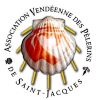 Le vendredi 29 septembre 2023, malgré sa situation éloignée tout au sud du département, une cinquantaine de « jacquets » a rejoint l’Île d’Elle pour participer à la 5ème sortie de l’année organisée par l’association « Vendée Compostelle – Mont Saint-Michel ».Les participants ont été accueillis chaleureusement par les locaux (Jean-Guy et Catherine BLUTEAU et Dominique et Odile ALAITRU) avec d’excellentes galettes et brioches maison.La balade du matin (partiellement le long de la Voie de la Vendée) a été agrémentée des explications de Jean-Guy, notamment :À la table d’orientation, située au point cuminant de l’île, qui offre malgré sa faible altitude (37m) une vision à 360° des clochers aux alentours (de Marans au Pont de l’île de Ré, de la forêt de Mervent à Luçon, …),À l’étang de la Sablière, (creusé pour récupérer le sable lors de la construction d’une voie ferrée) où il explique l’origine du nom de l’île d’Elle (en lien avec Henri IV),Le long de la rivière « La Vendée », où il nous apprend ce qu’est le marais desséché (que l’on devrait appeler « marais aménagé », où les terres sont cultivables), en opposition au marais mouillé (canaux de la Venise Verte, par exemple),À la cale d’où partent des venelles qui permettaient aux habitants de l’Île d’Elle (que l’on appelle les Nellesais), l’accès à la rivière « La Vendée » avec leurs petits bateaux,Au Gouffre de l’île d’Elle, où il nous présente un schéma expliquant les travaux effectués pour que les eaux des canaux de Vix et de Maillezais ne se mélangent pas à celles de « La Vendée », une partie des eaux de « La Vendée » se jette dans la Sèvre maritime, ……Tous se retrouvent le midi pour le pique-nique avant de se diriger vers « La Maison du Maître des digues » à Chaillé-Les-Marais. Deux groupes sont constitués pour la visite où sont expliqués :La fonction du Maître des digues (équilibre, entretien, sécurité, …),L’utilité des digues,La vie dans les marais autrefois, notamment, la pêche à l’anguille avec tous les instrument utilisés (nasses, fouënes, …)L’organisation des maisons, les « cabanes », « les loges », ……Et avant de rentrer dans nos pénates, il restait de la bonne brioche et des galettes, et Jean-Guy en profite pour narrer de nouvelles histoires.Merci à Jean-Guy et Catherine, Dominique et Odile pour cet excellent accueil.Marie-Thérèse.Photos de Françoise, Marie, Marie-Thérèse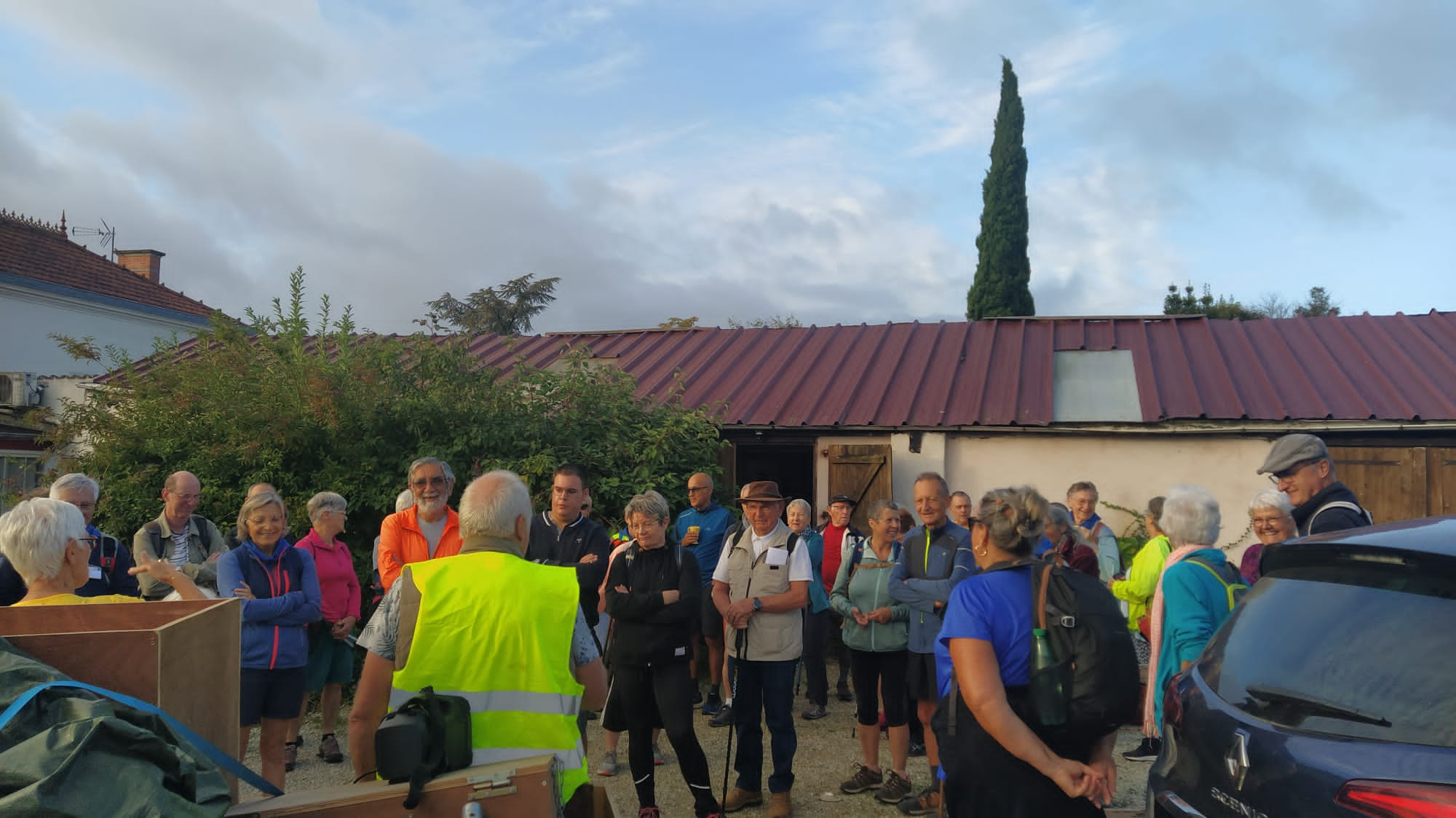 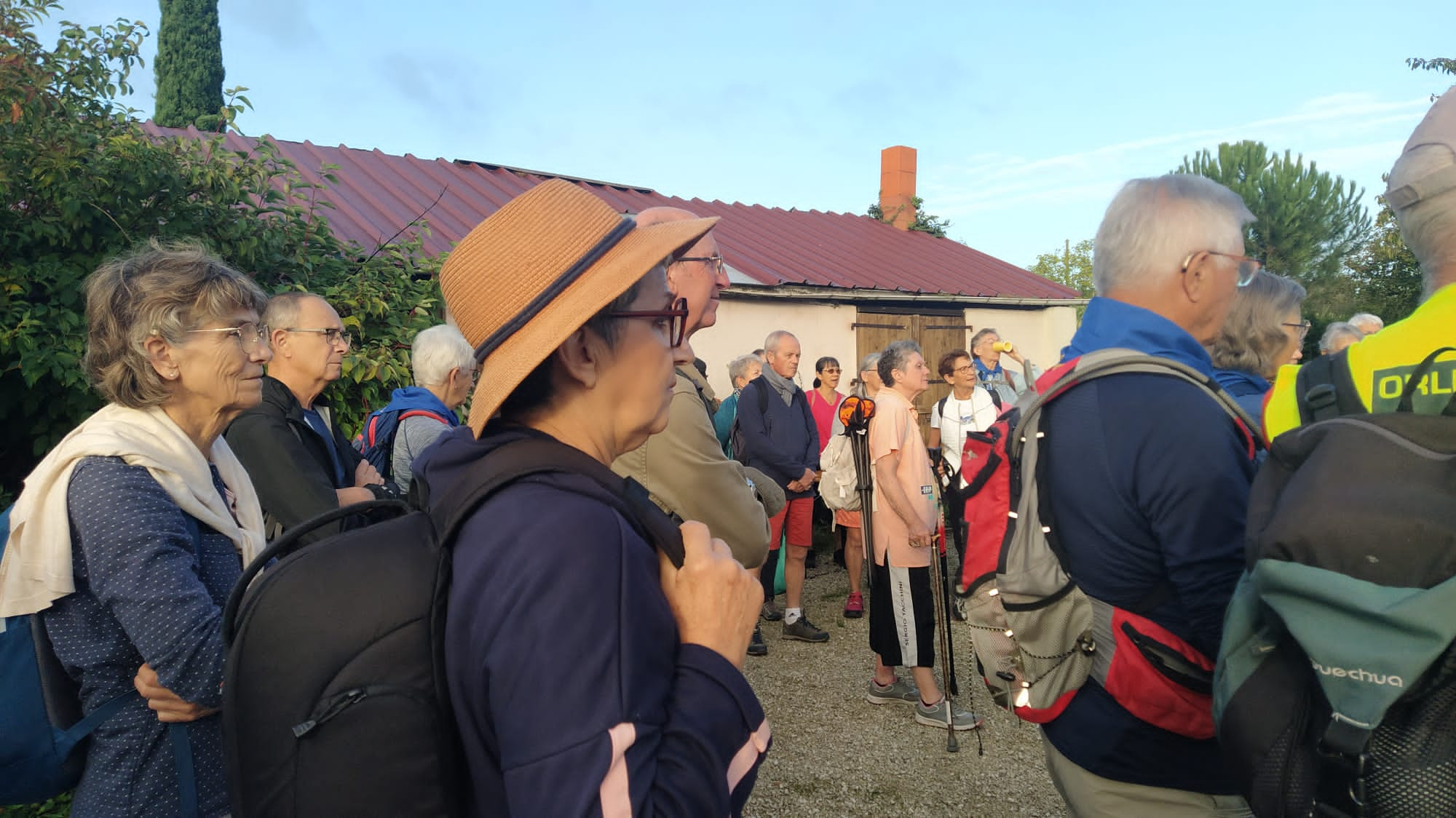 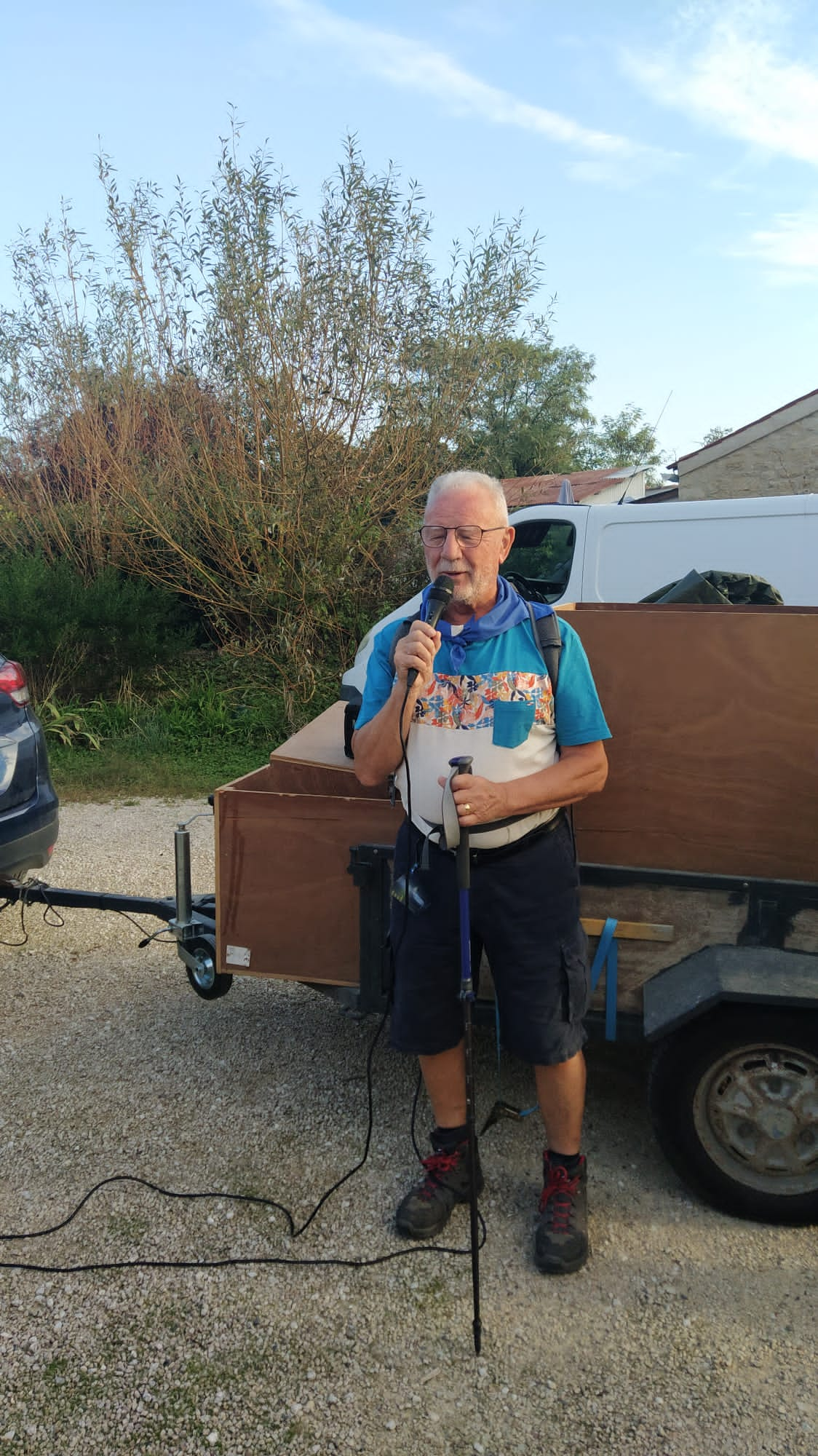 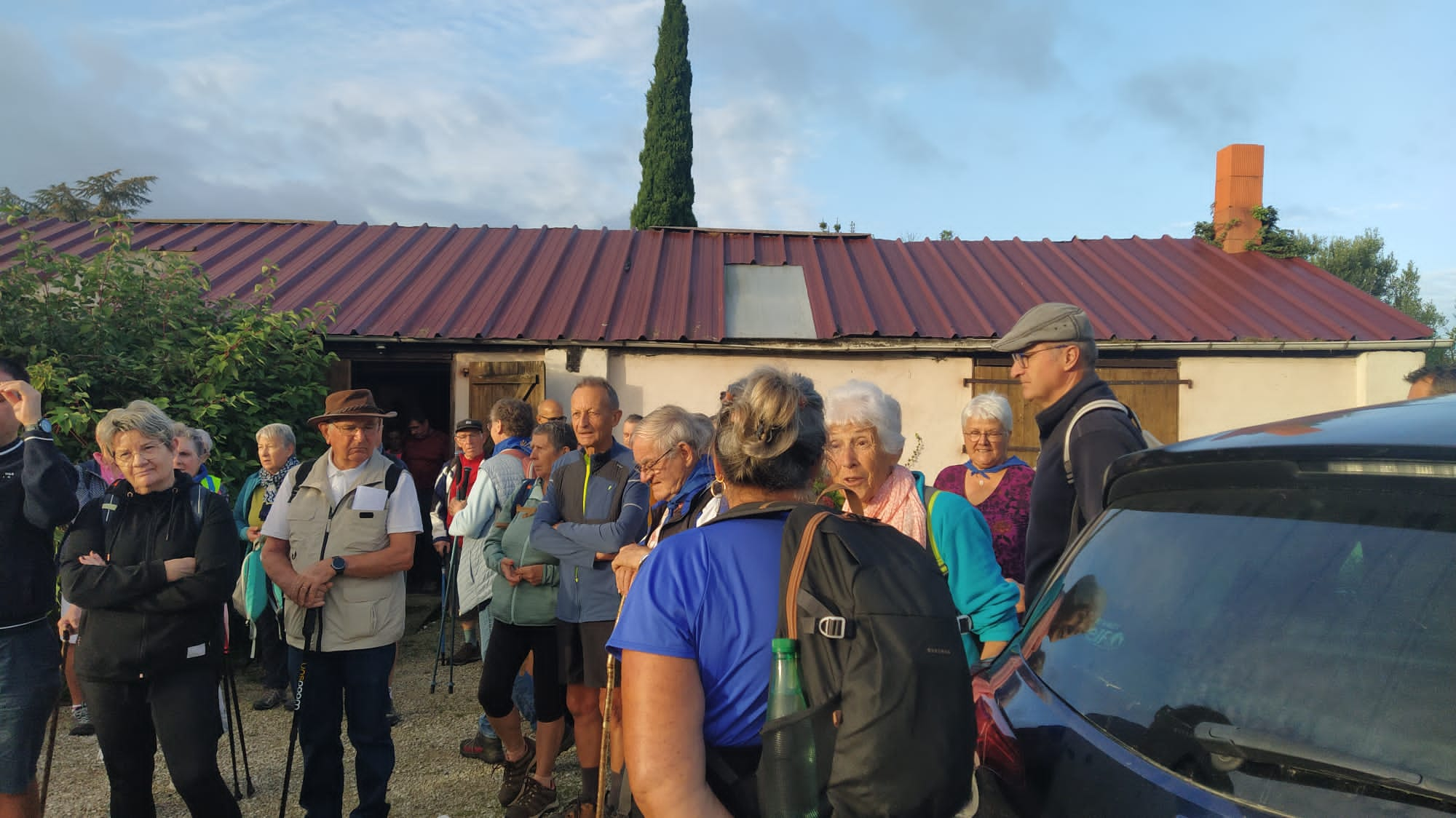 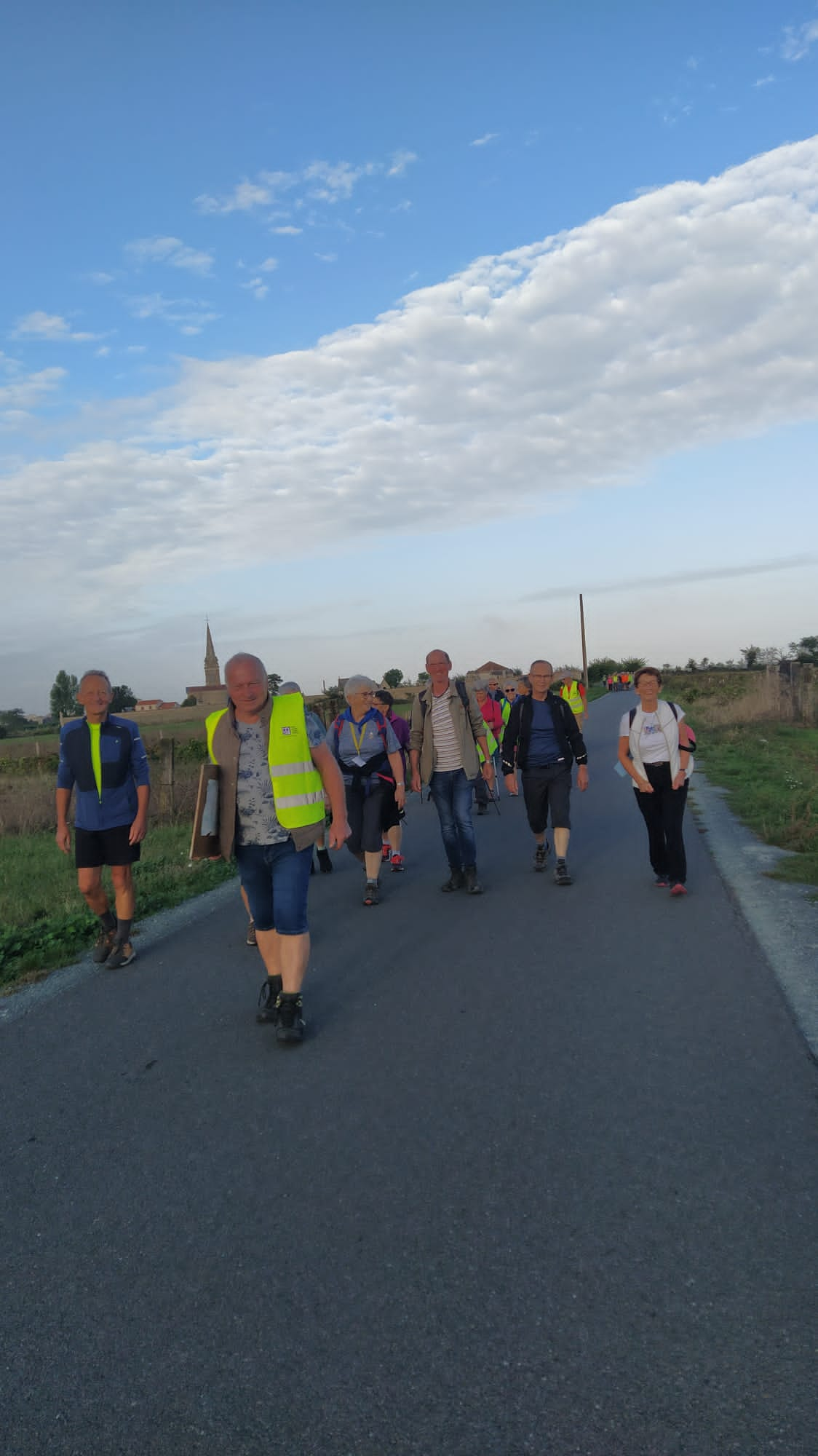 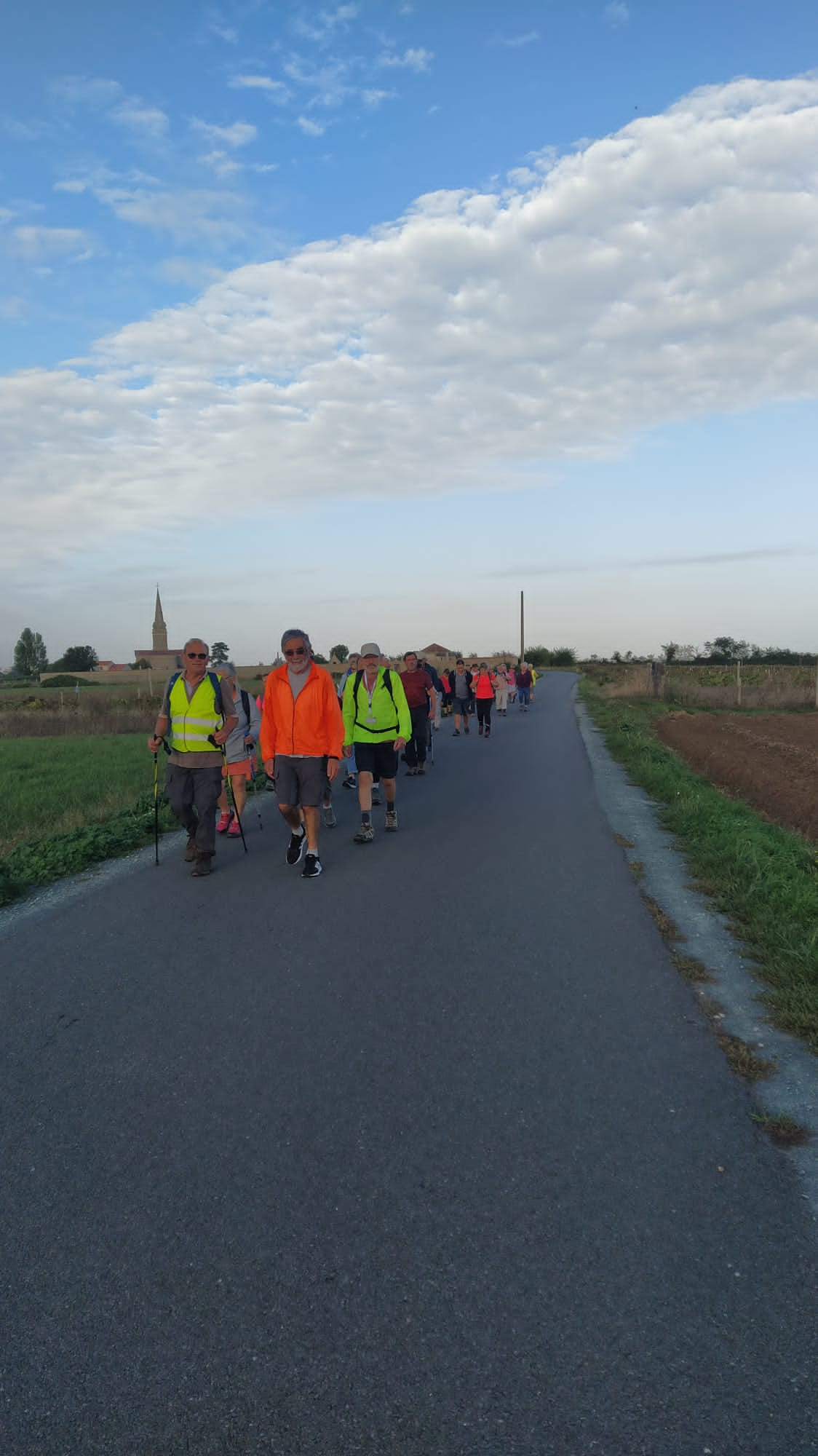 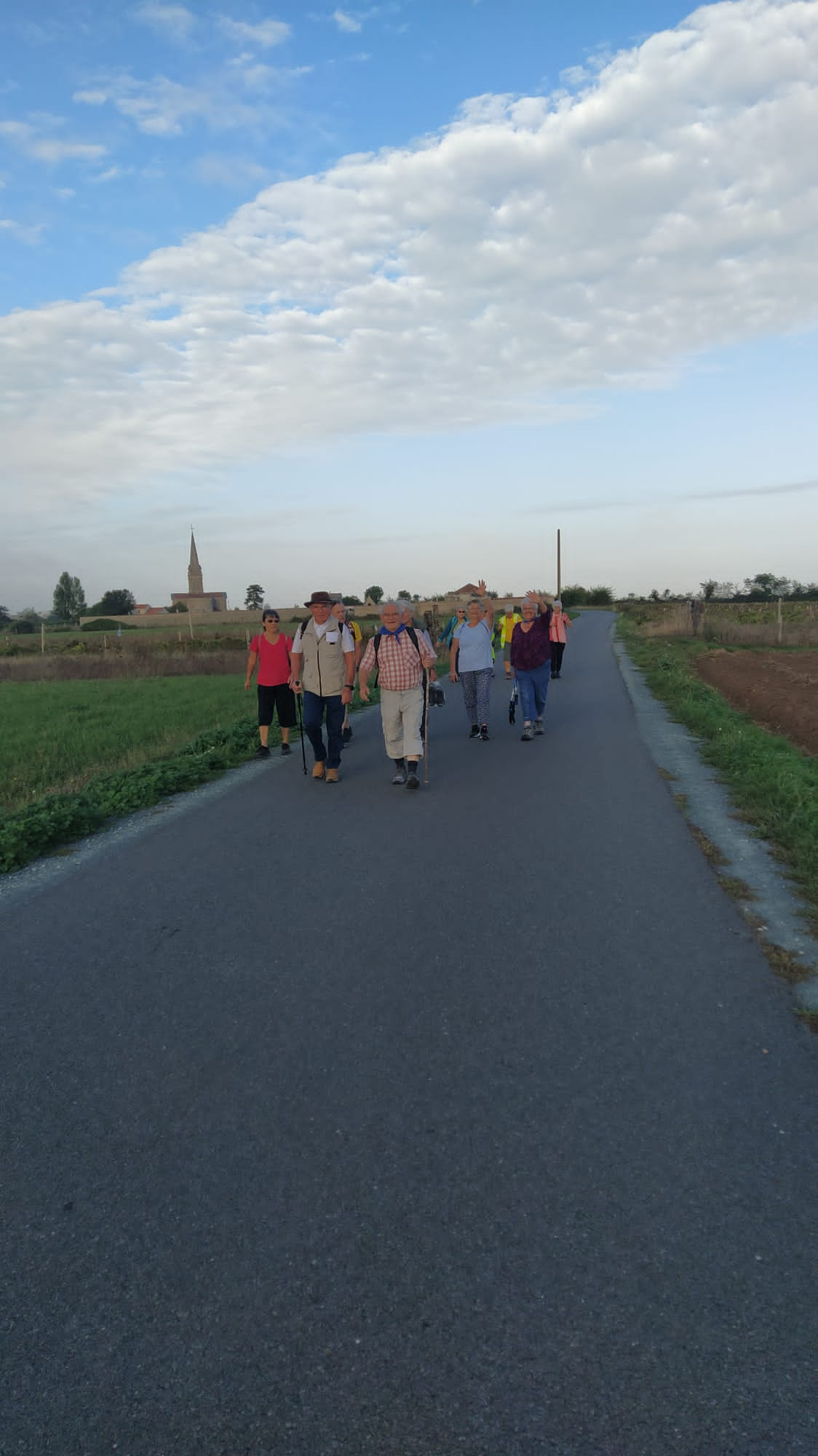 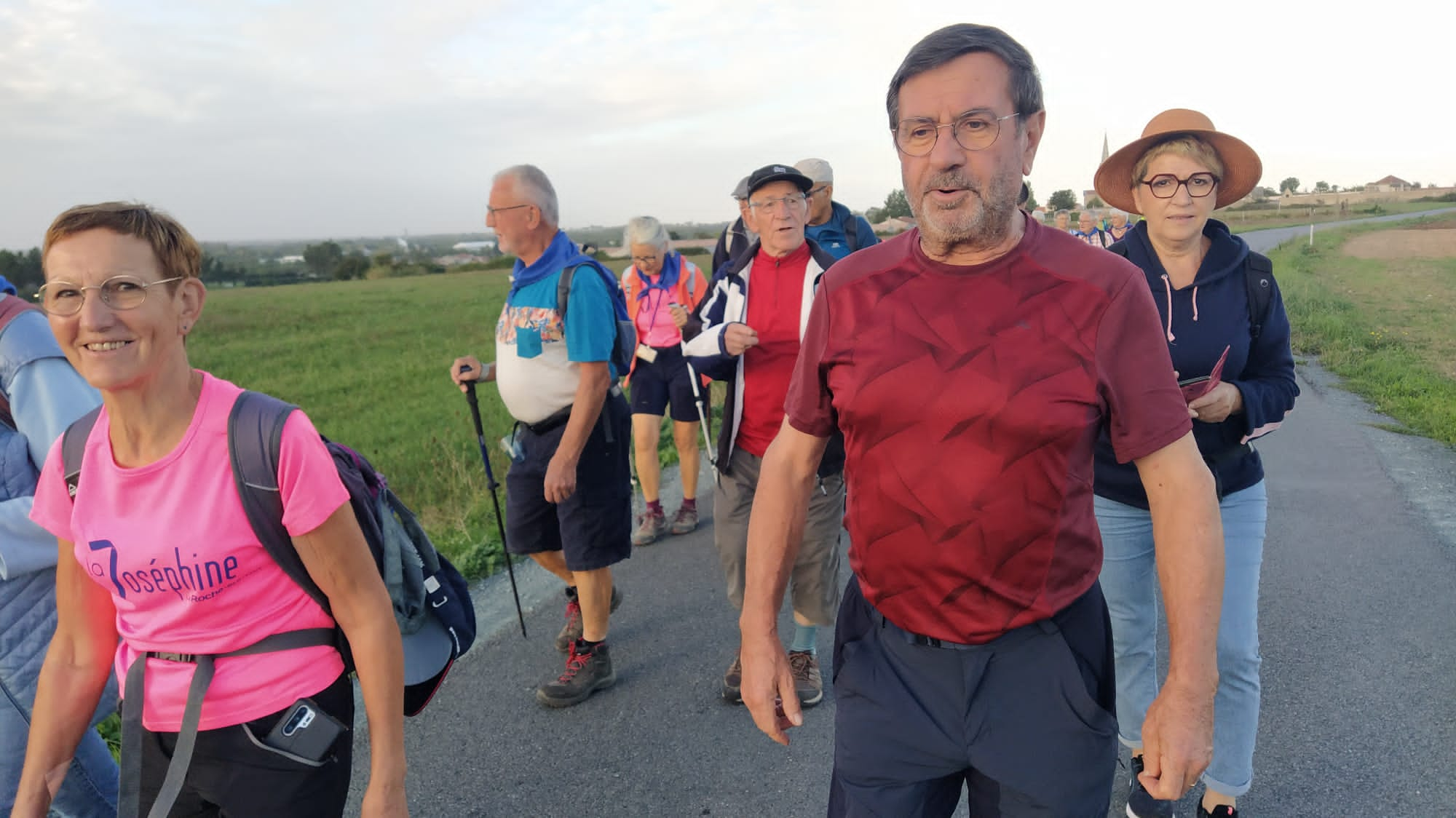 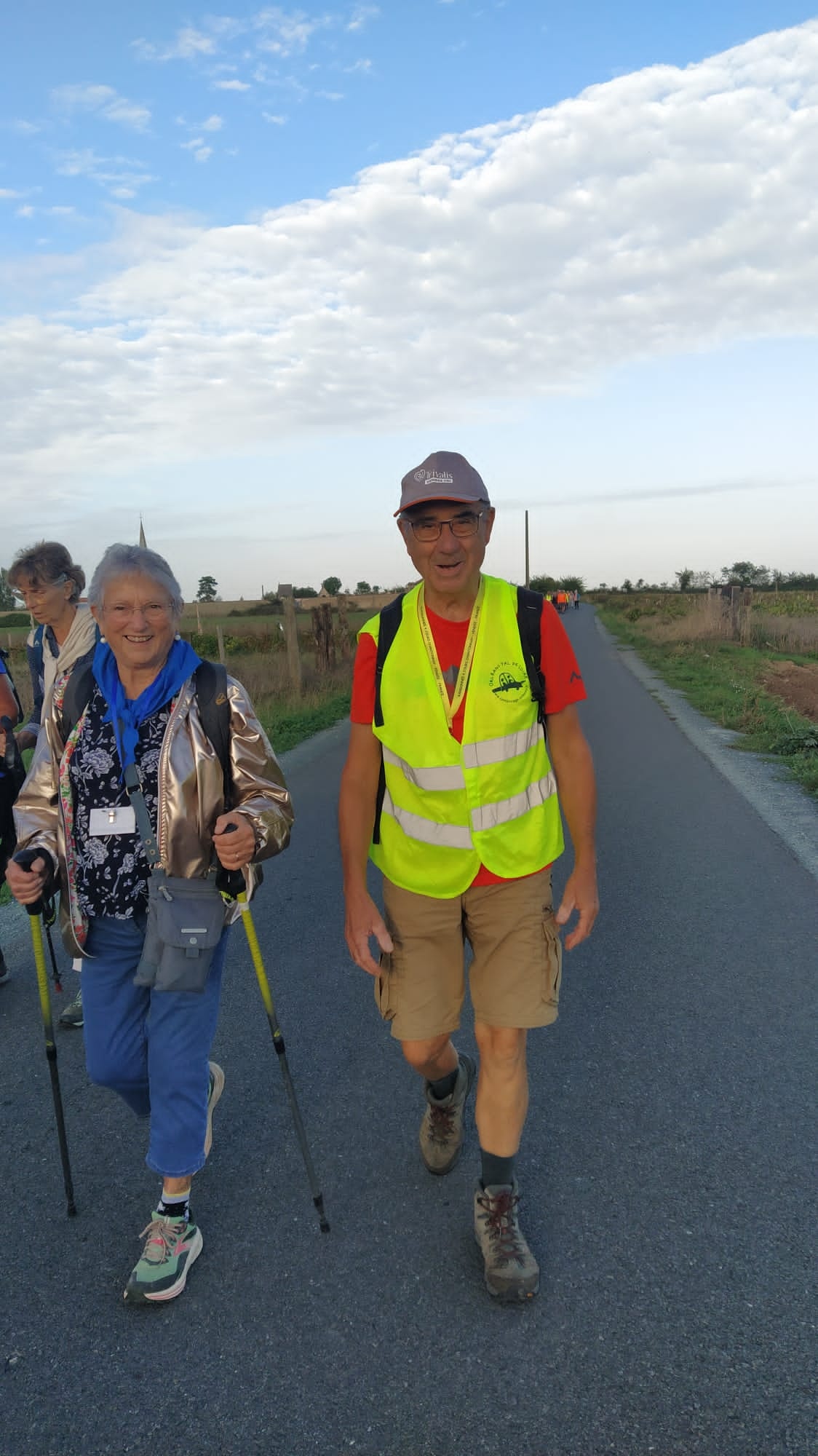 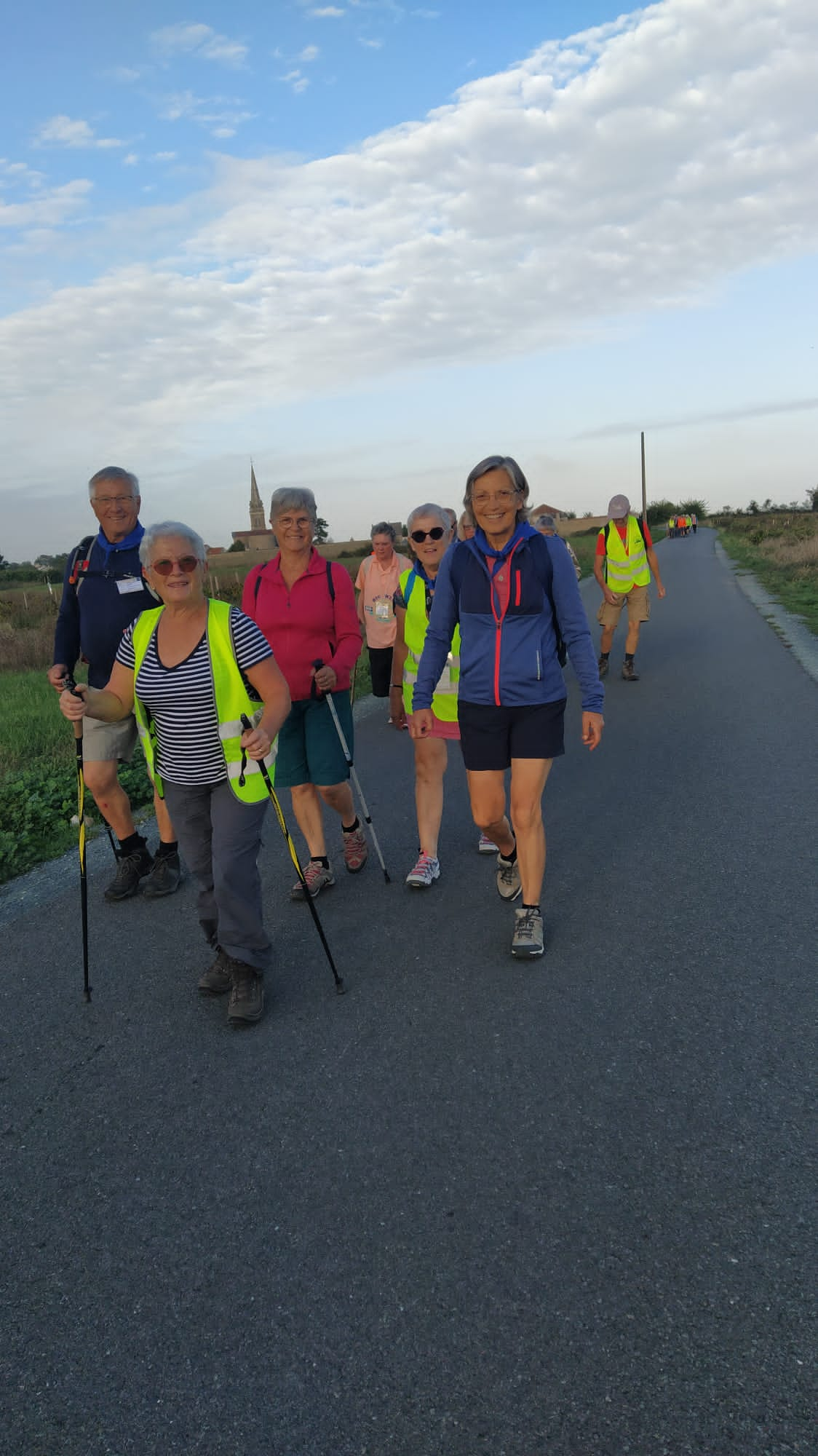 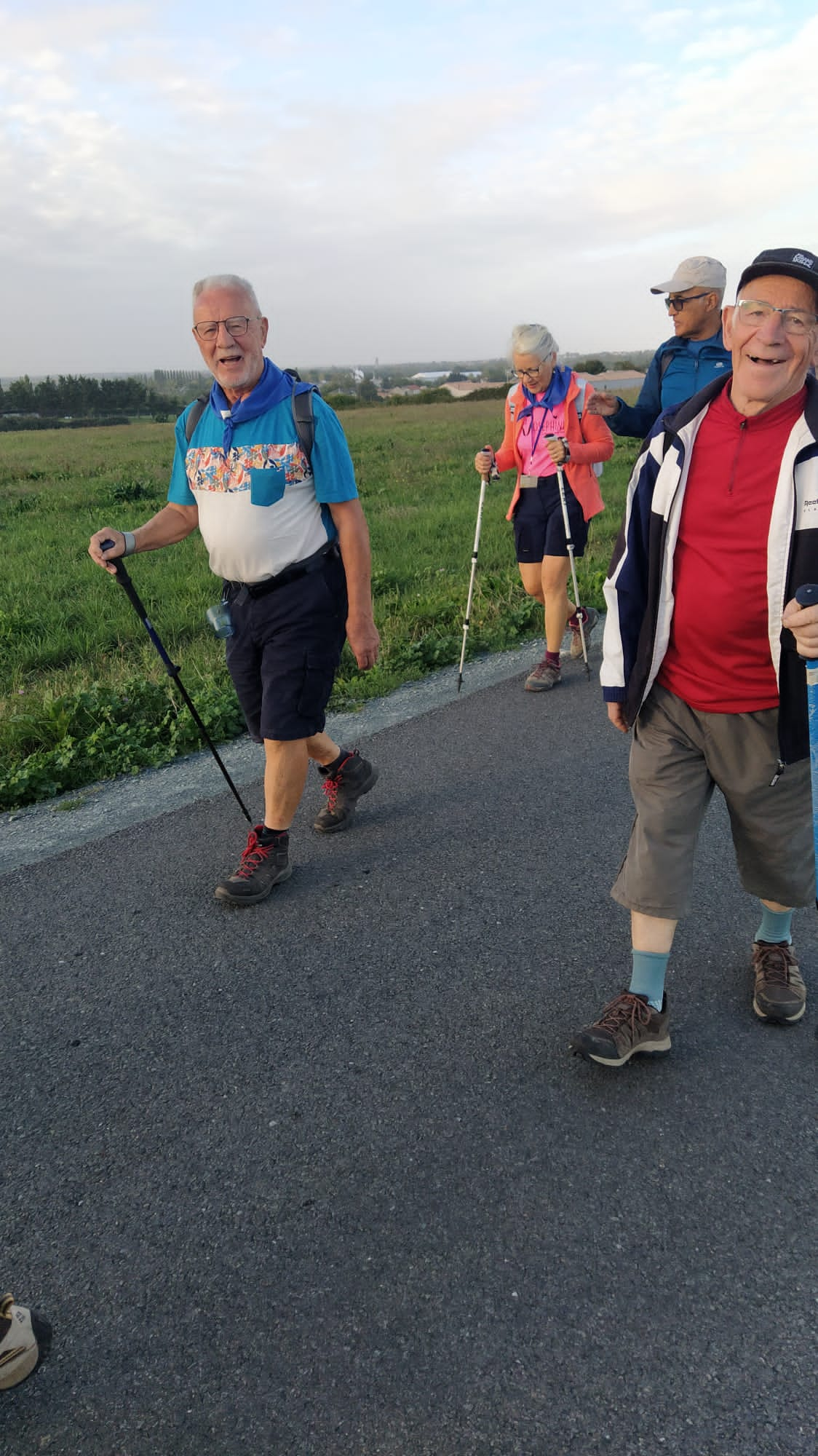 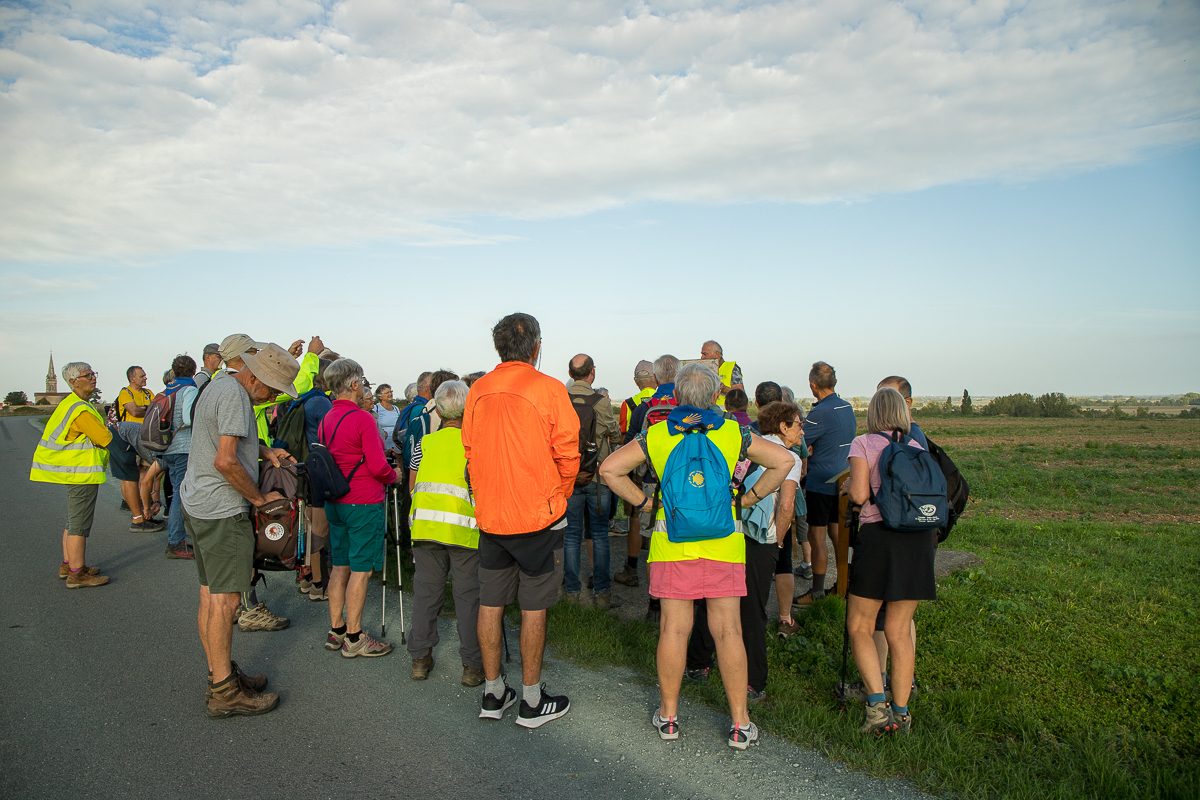 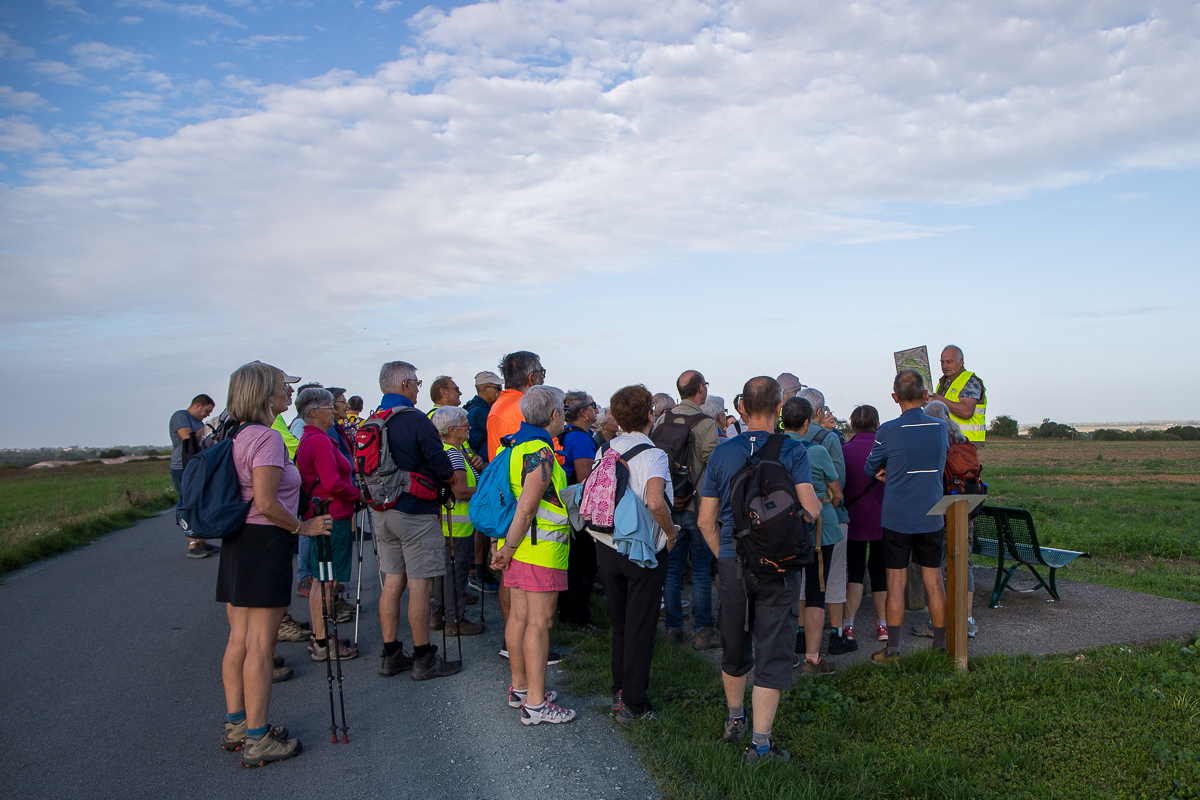 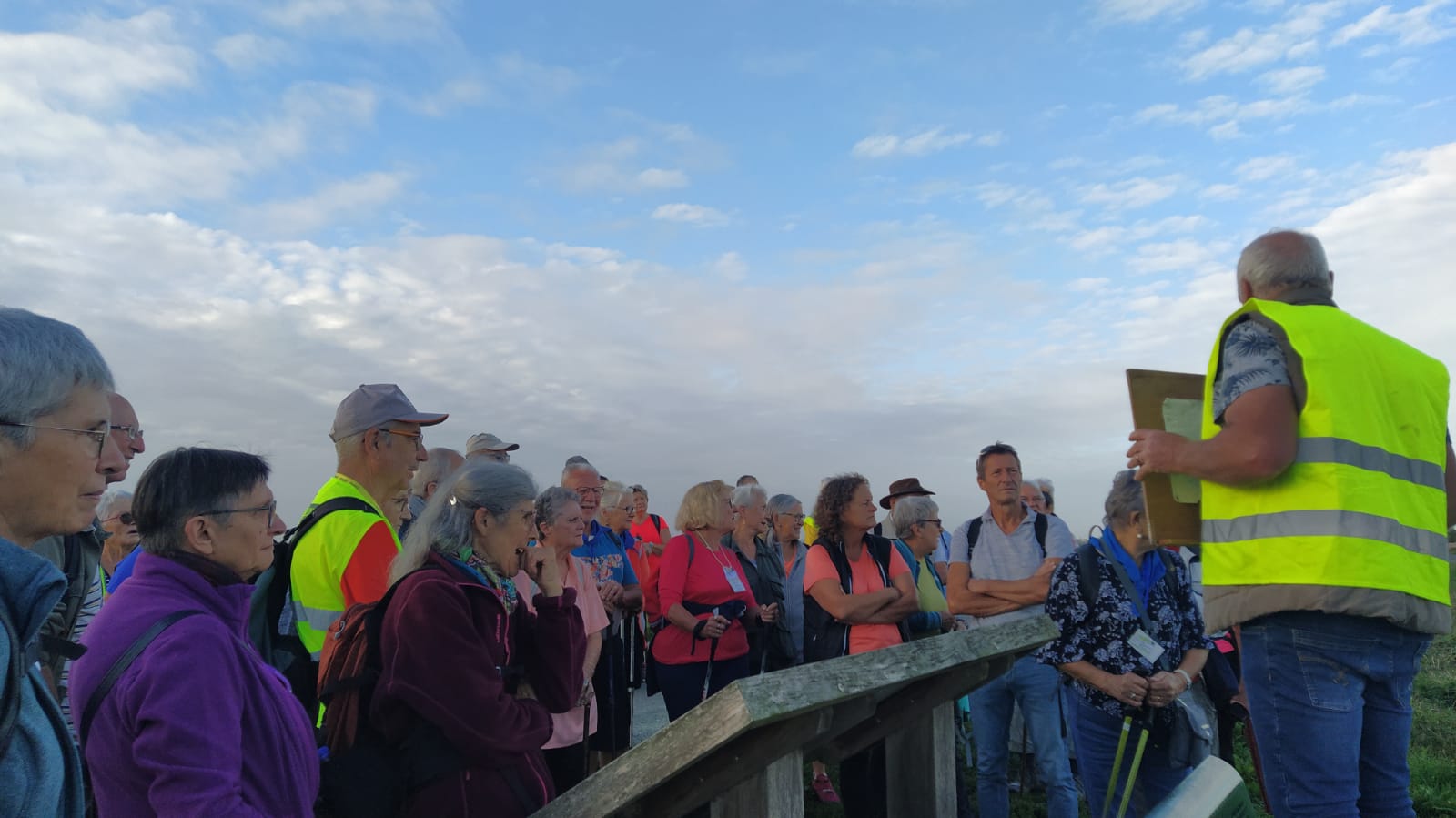 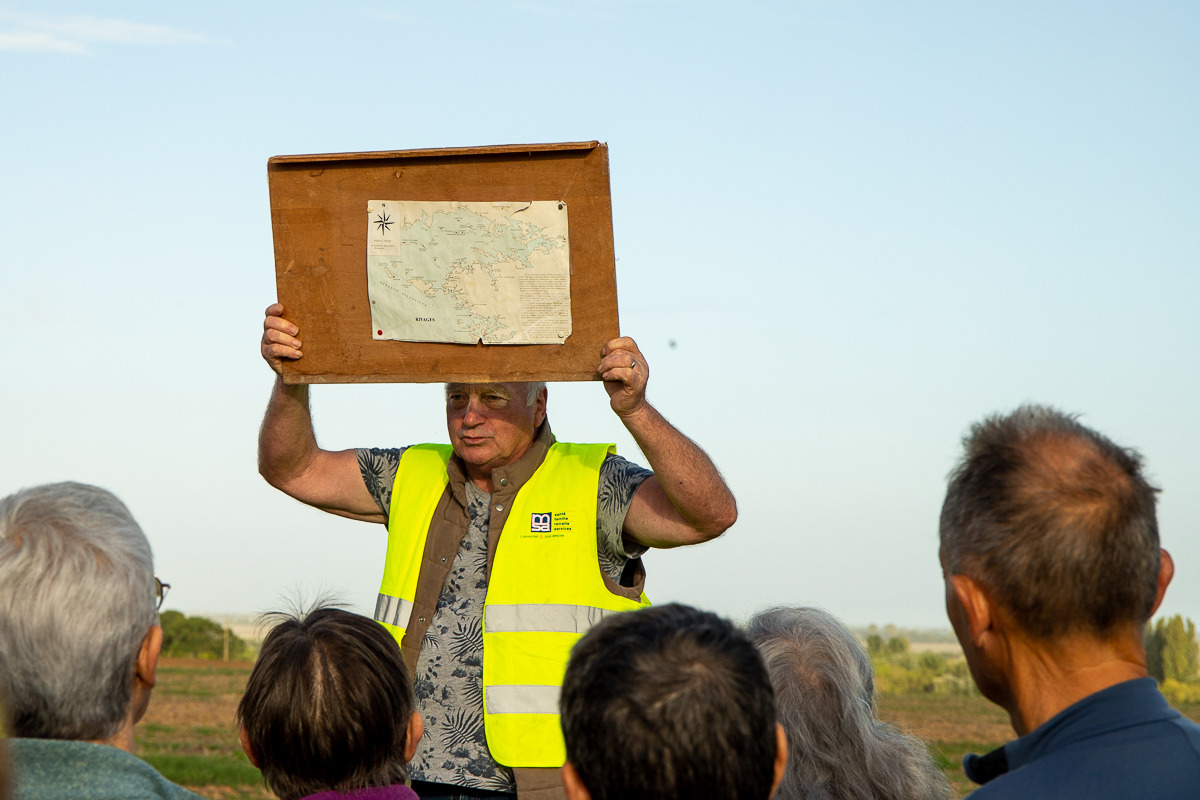 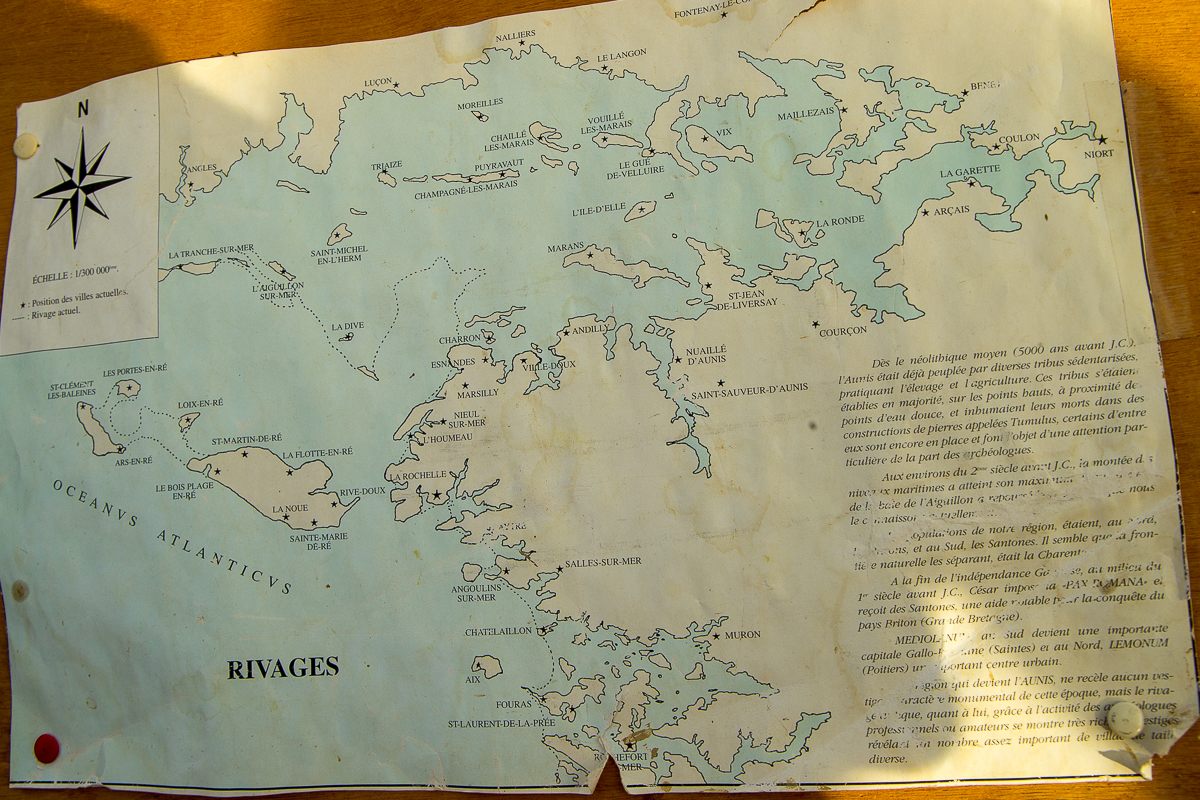 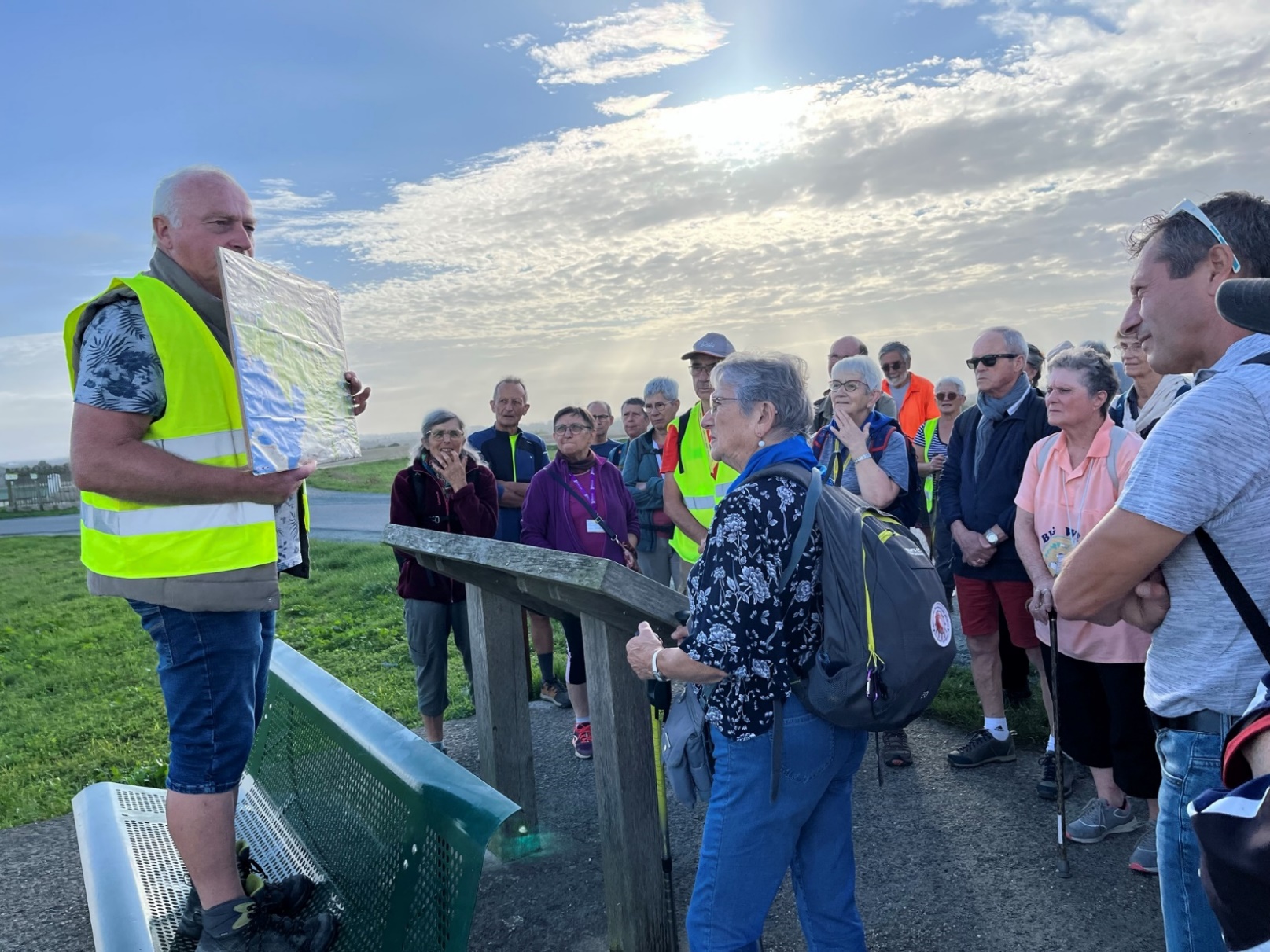 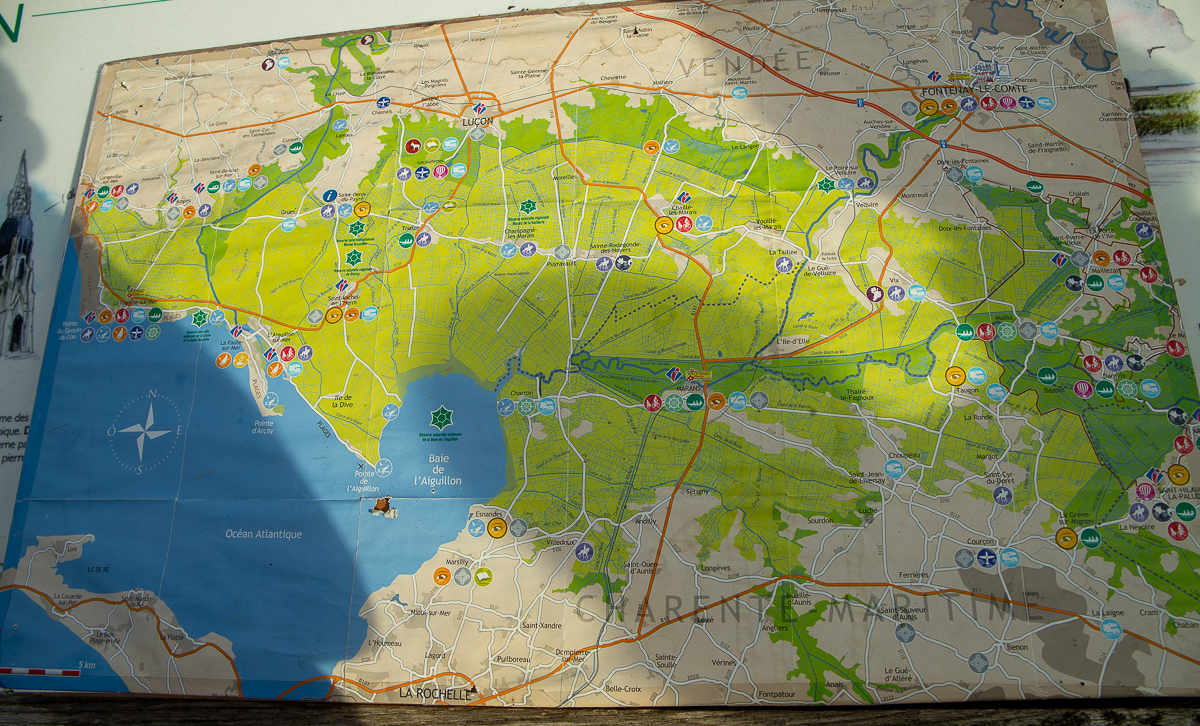 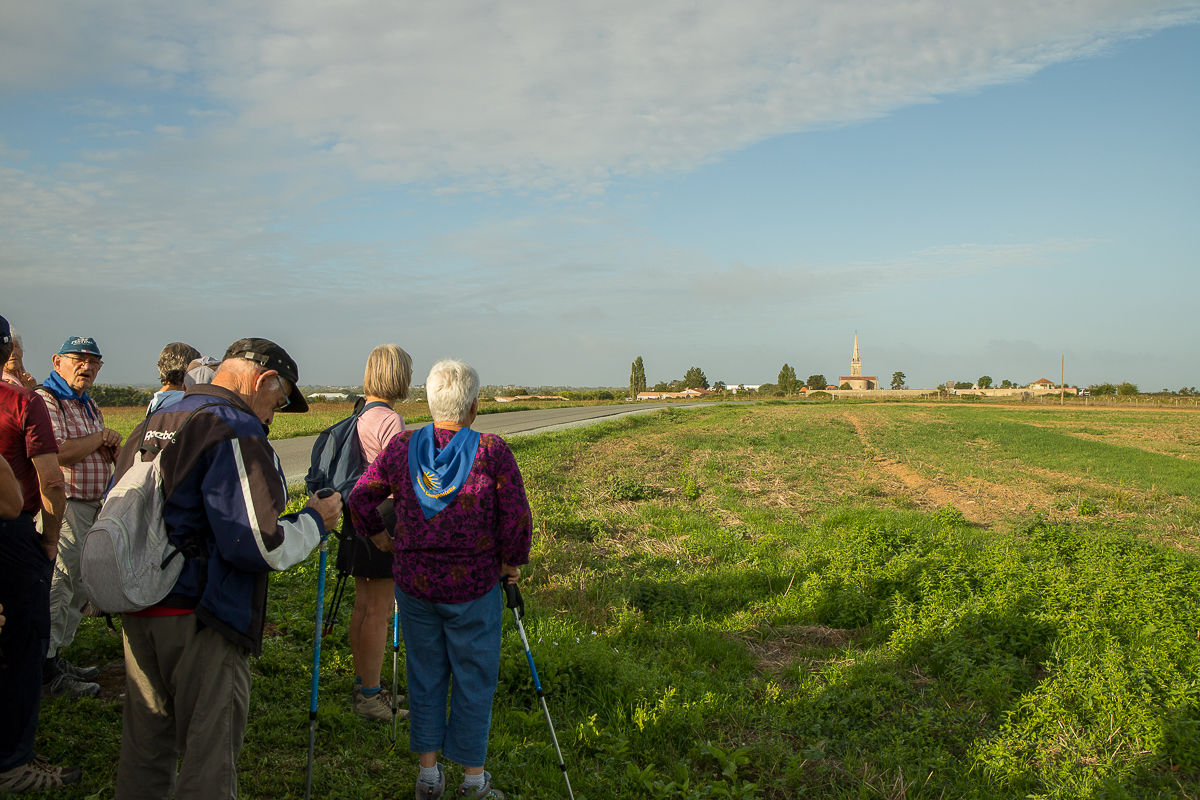 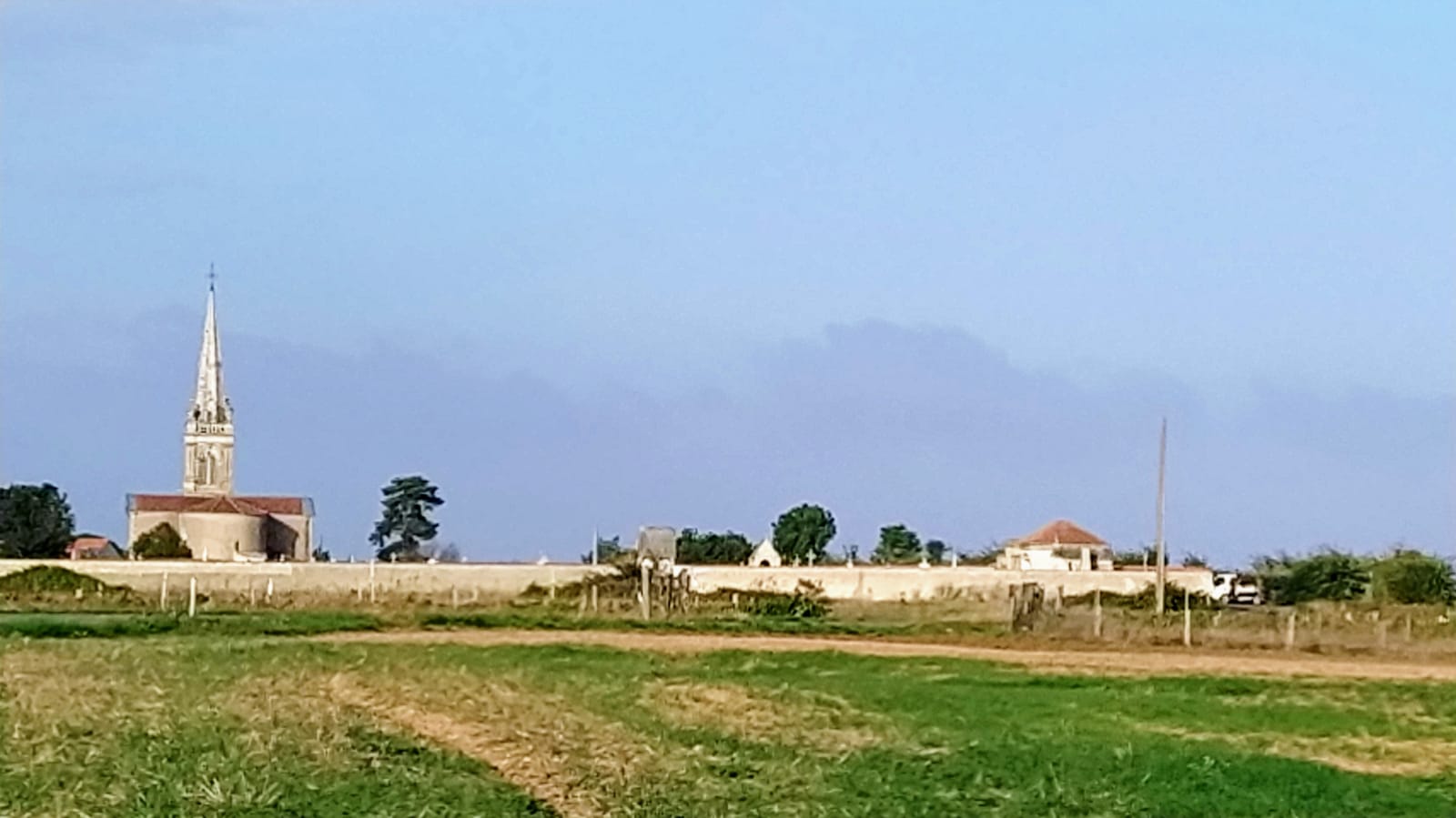 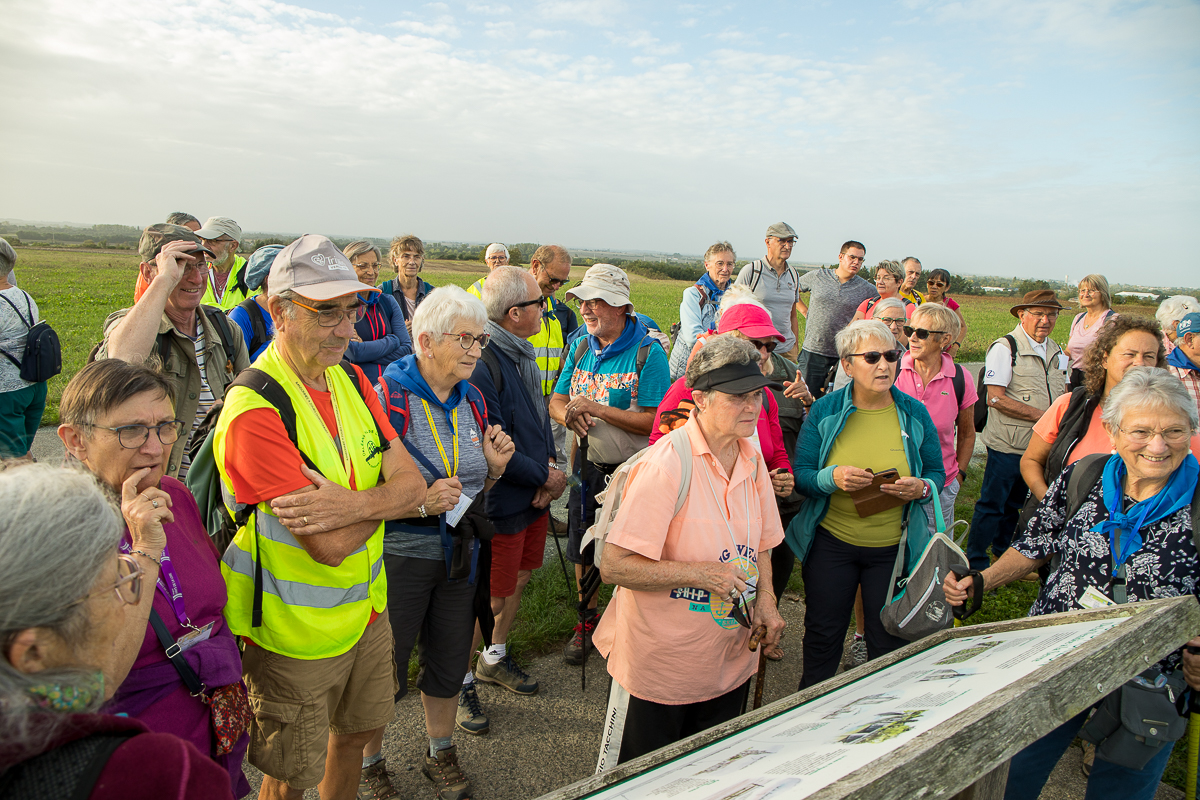 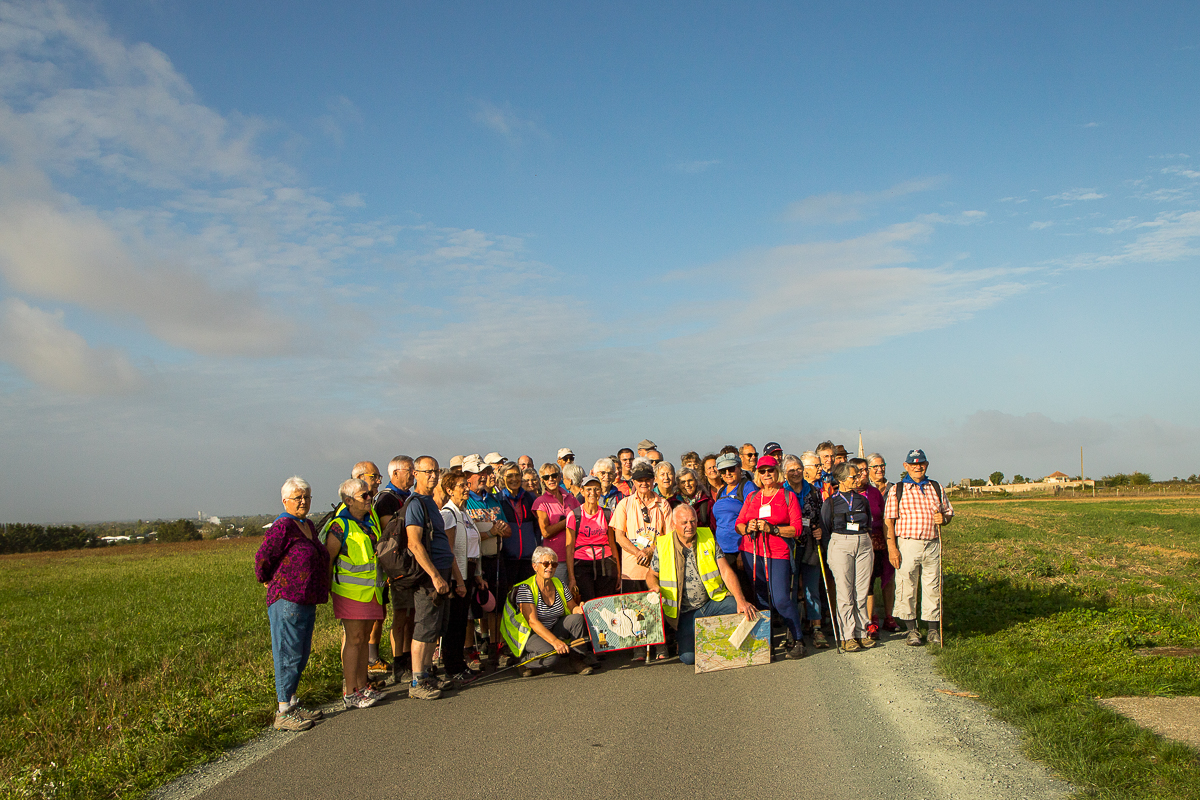 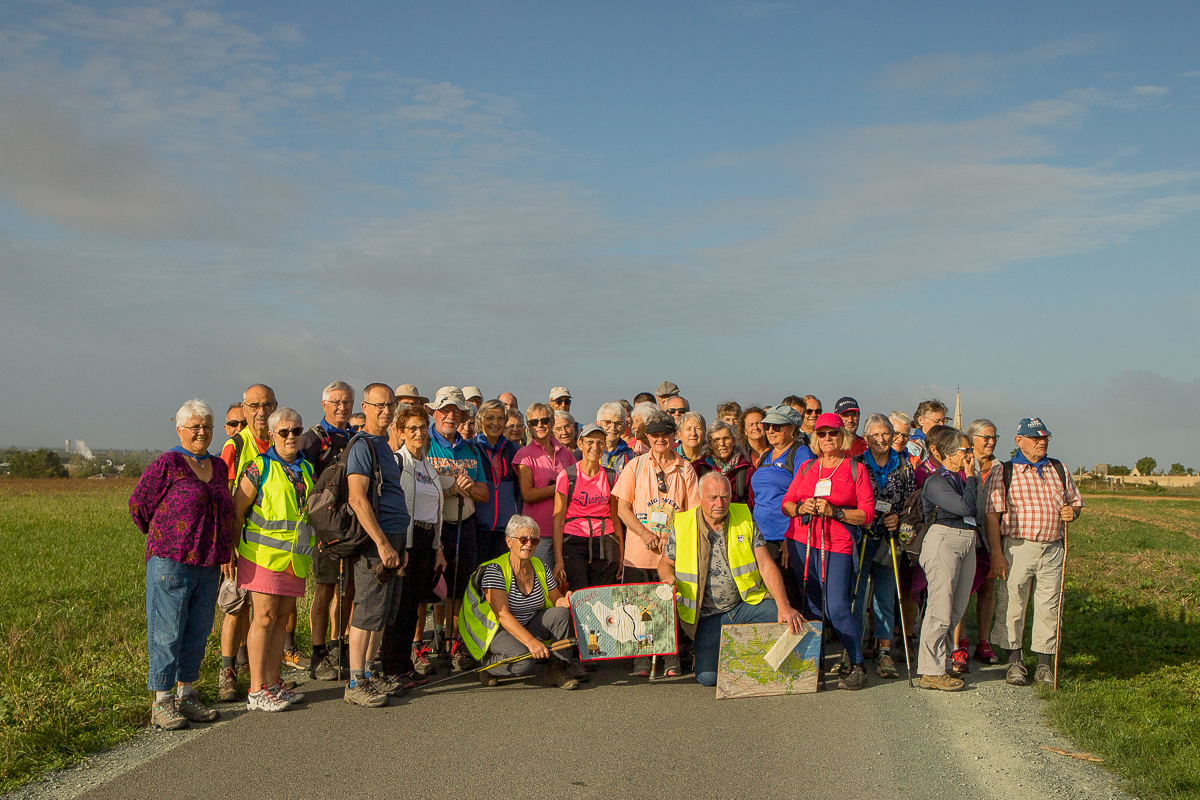 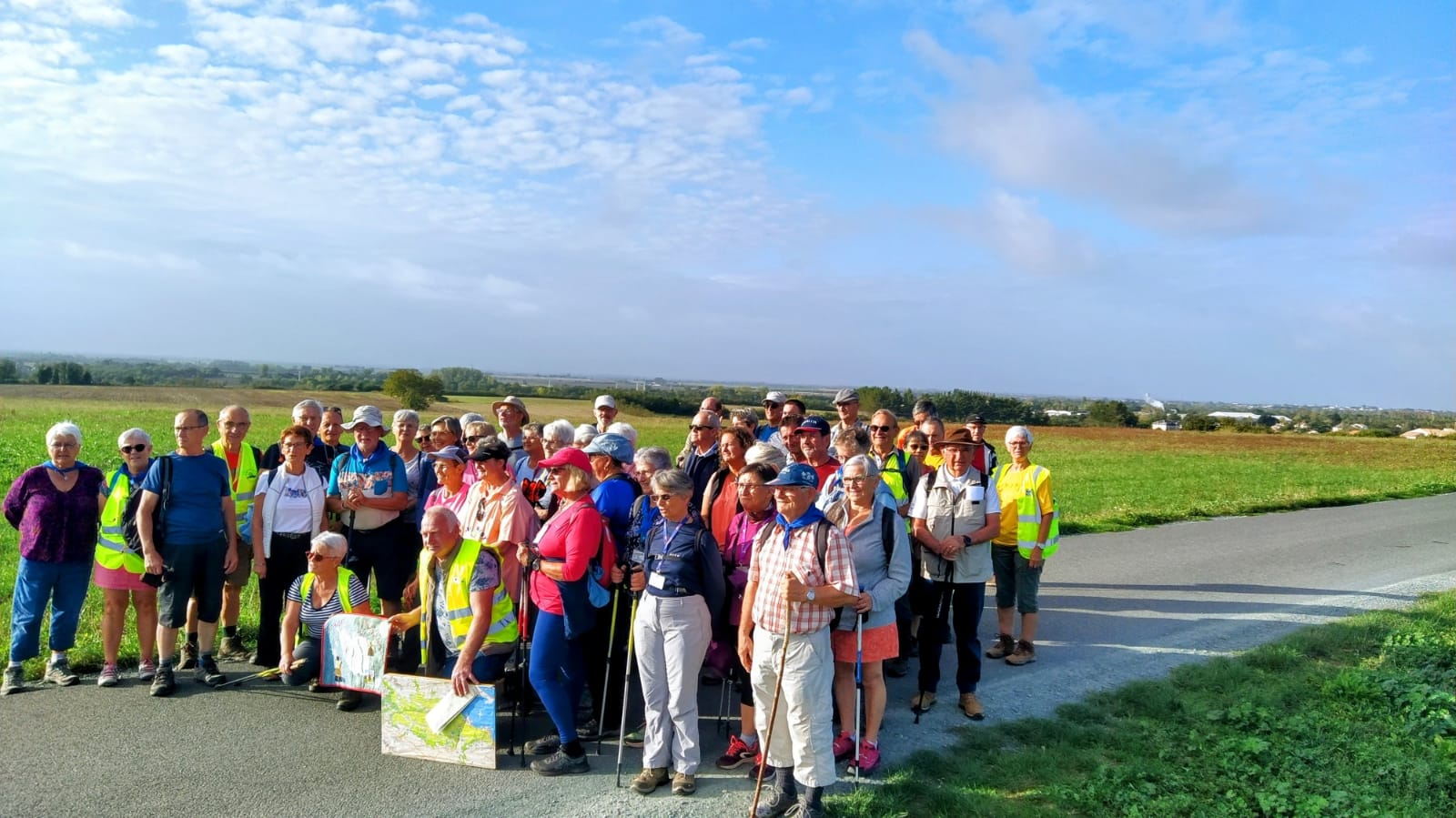 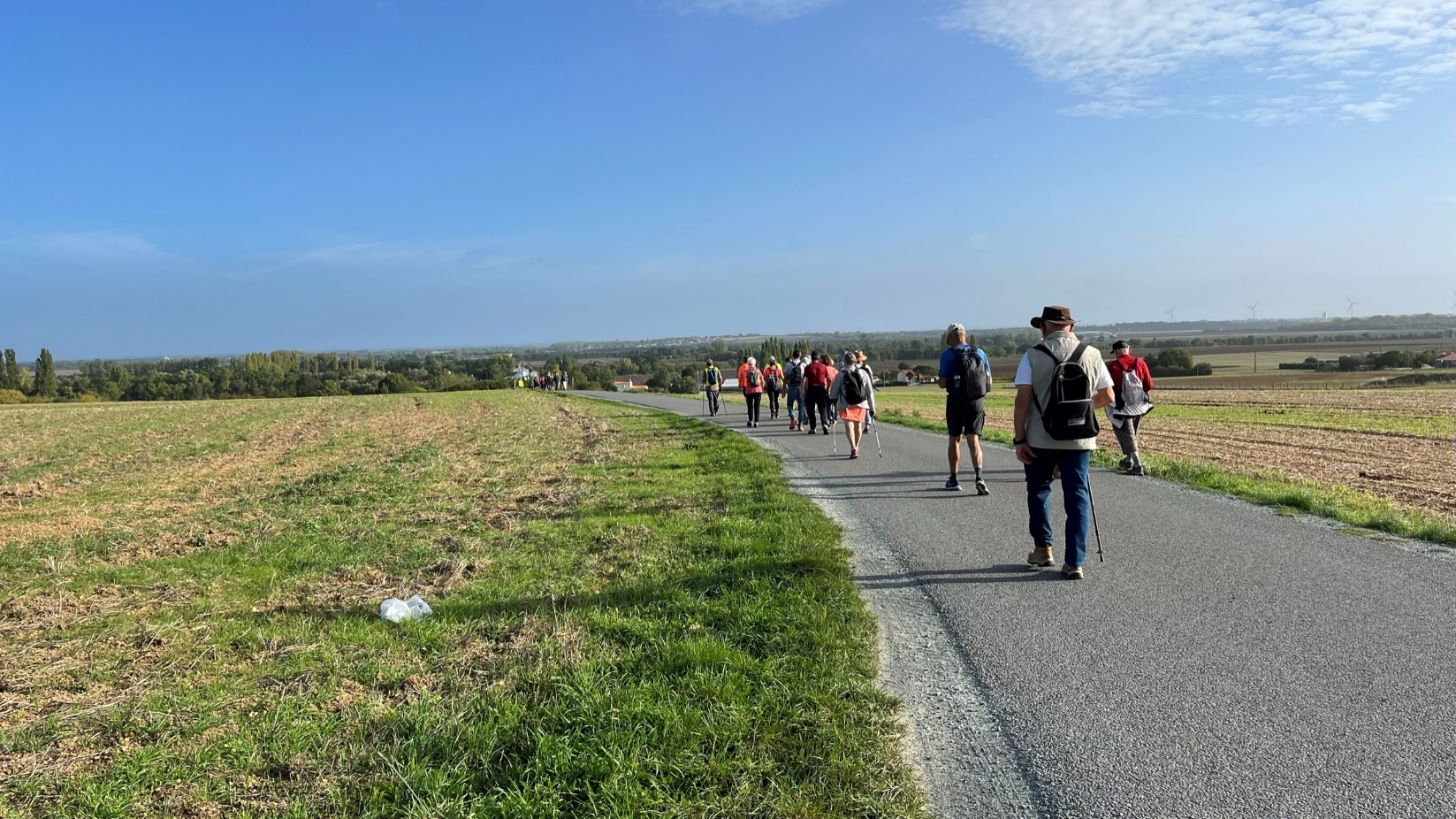 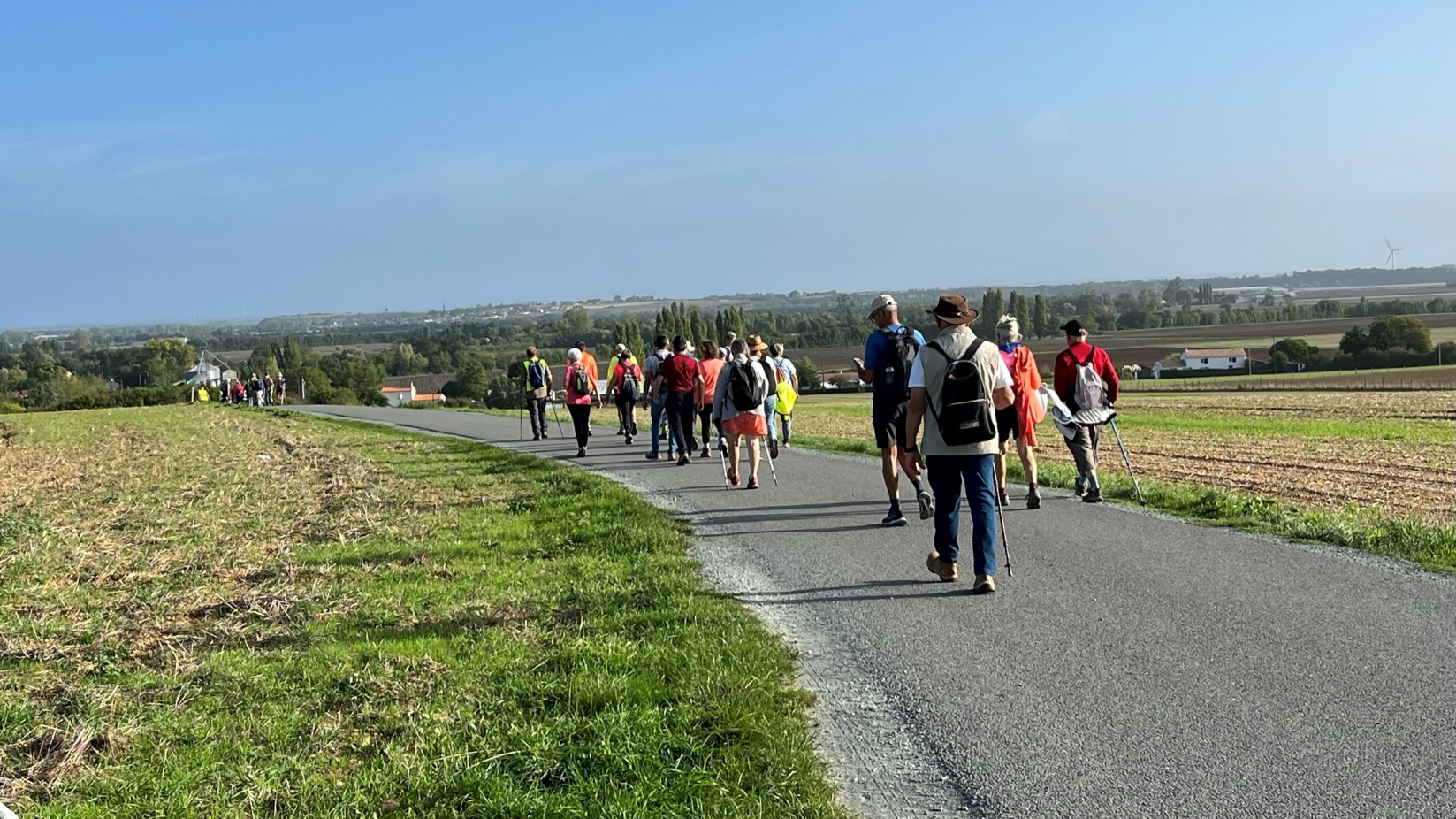 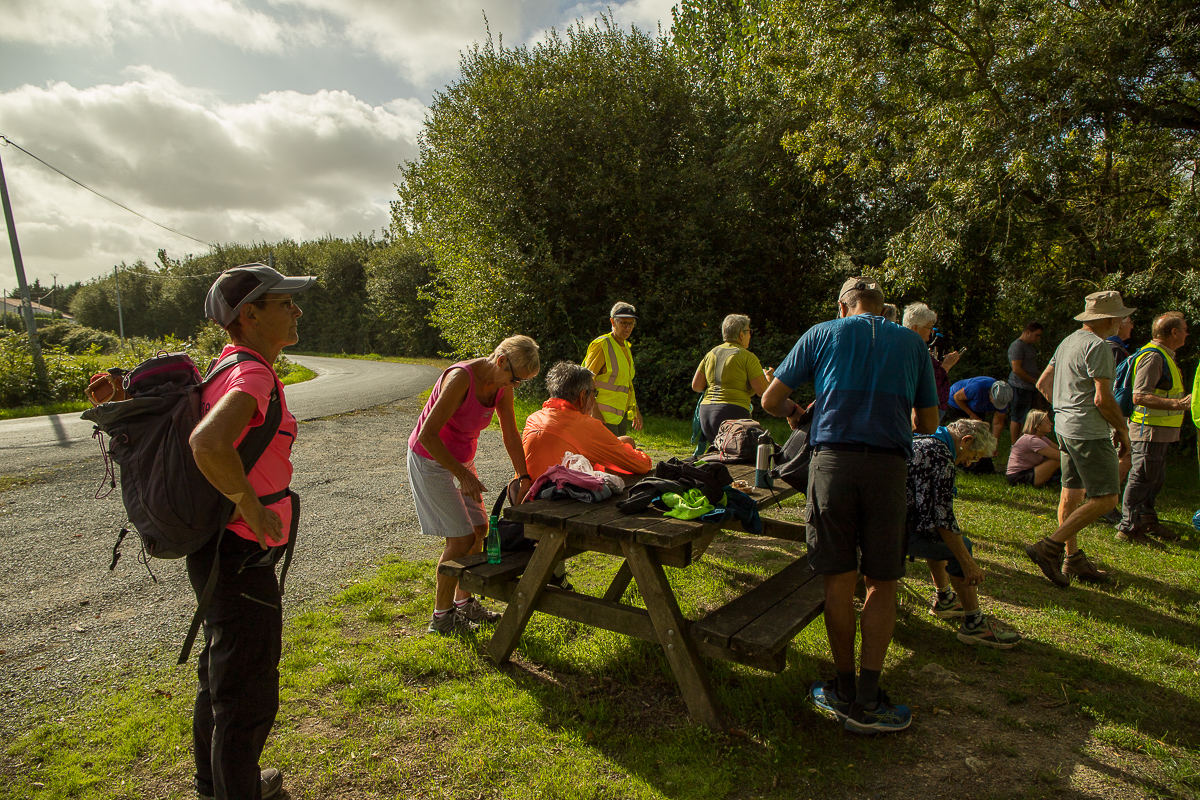 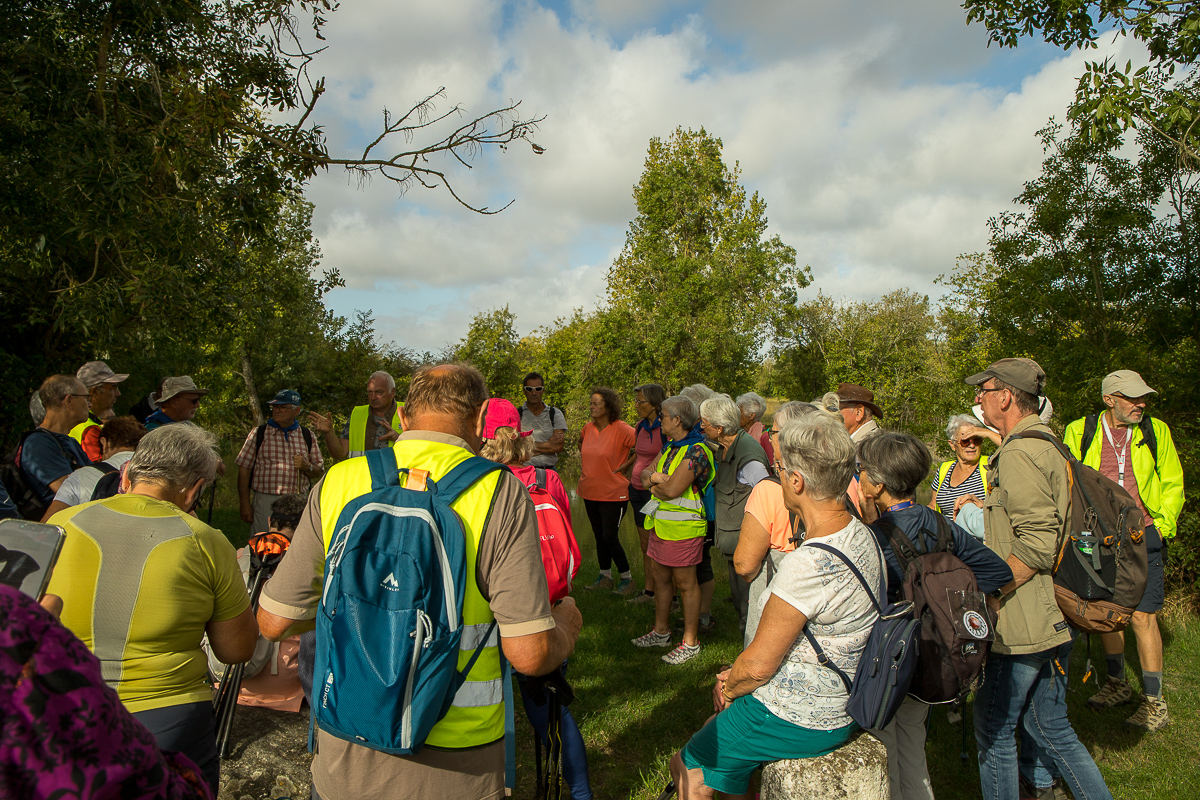 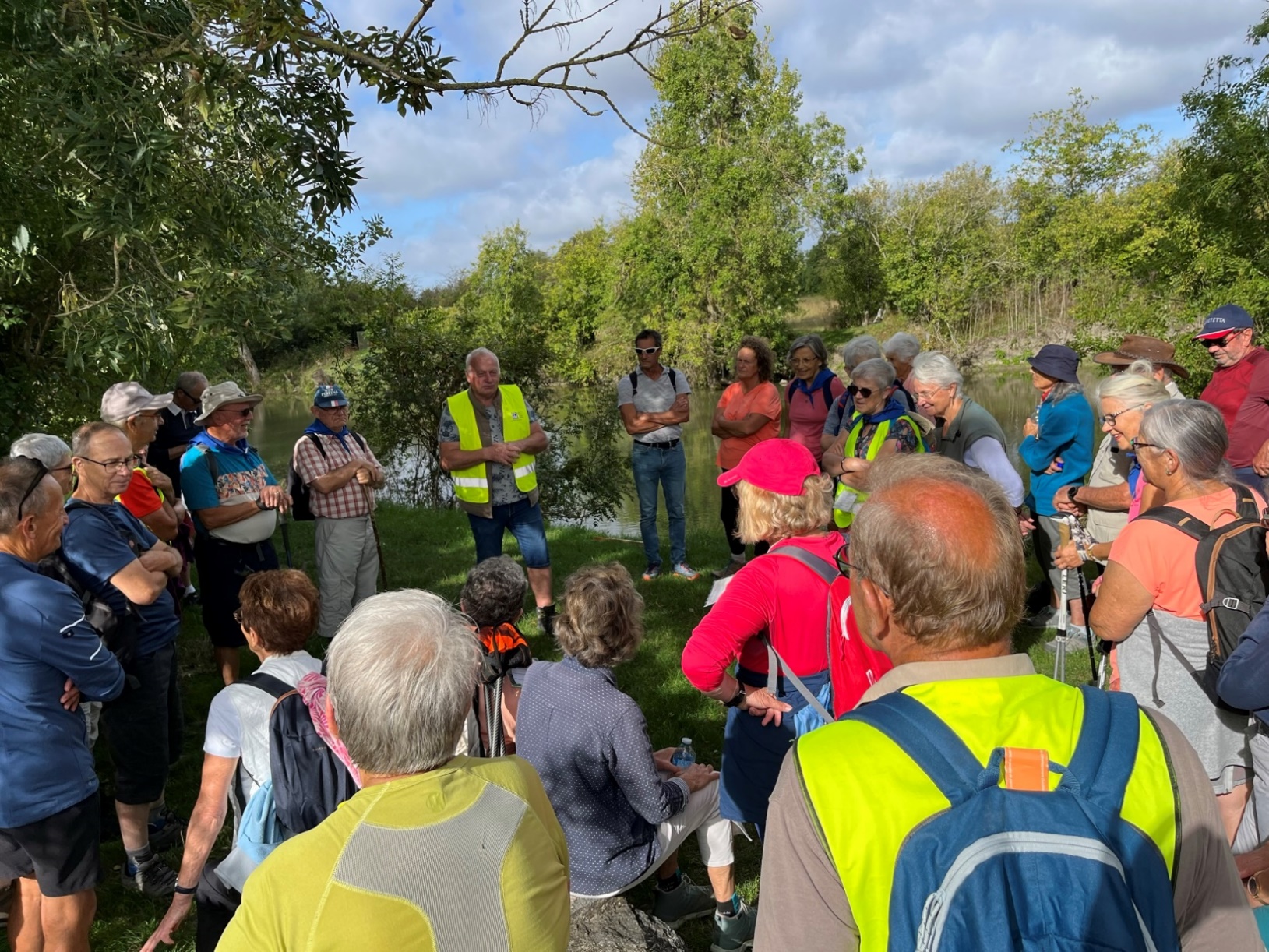 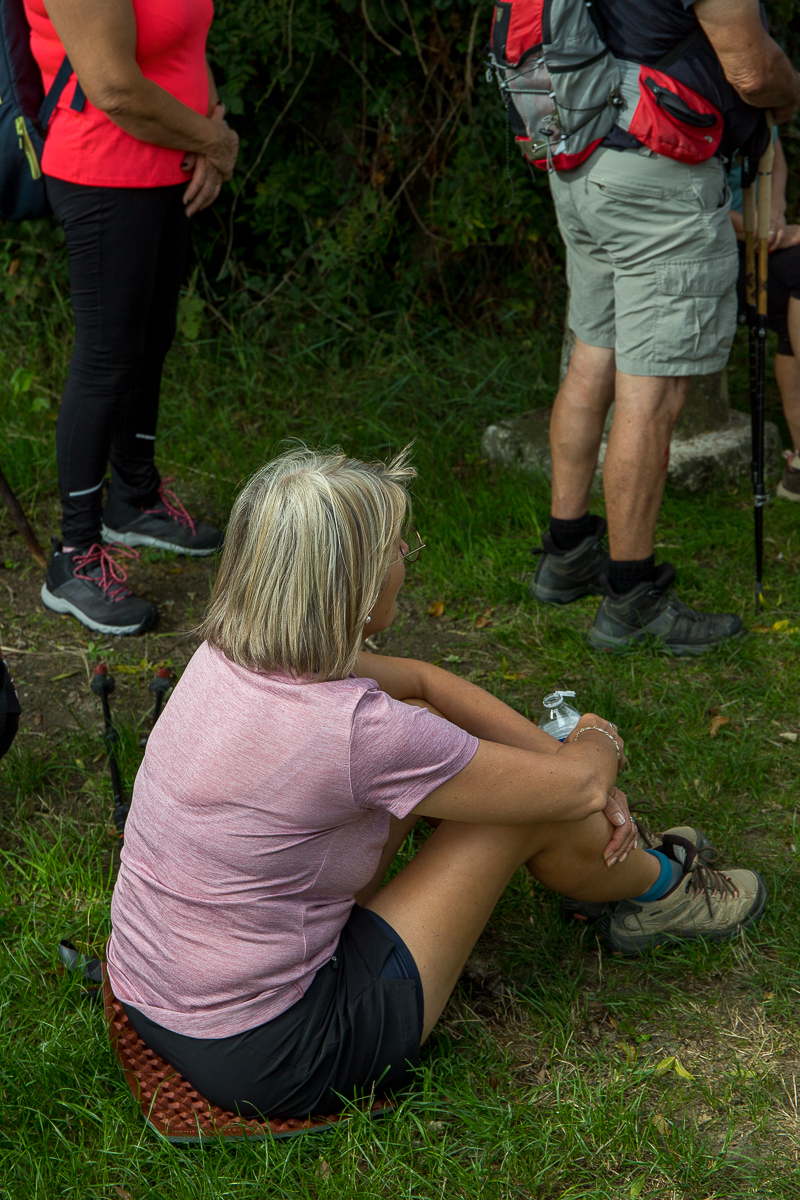 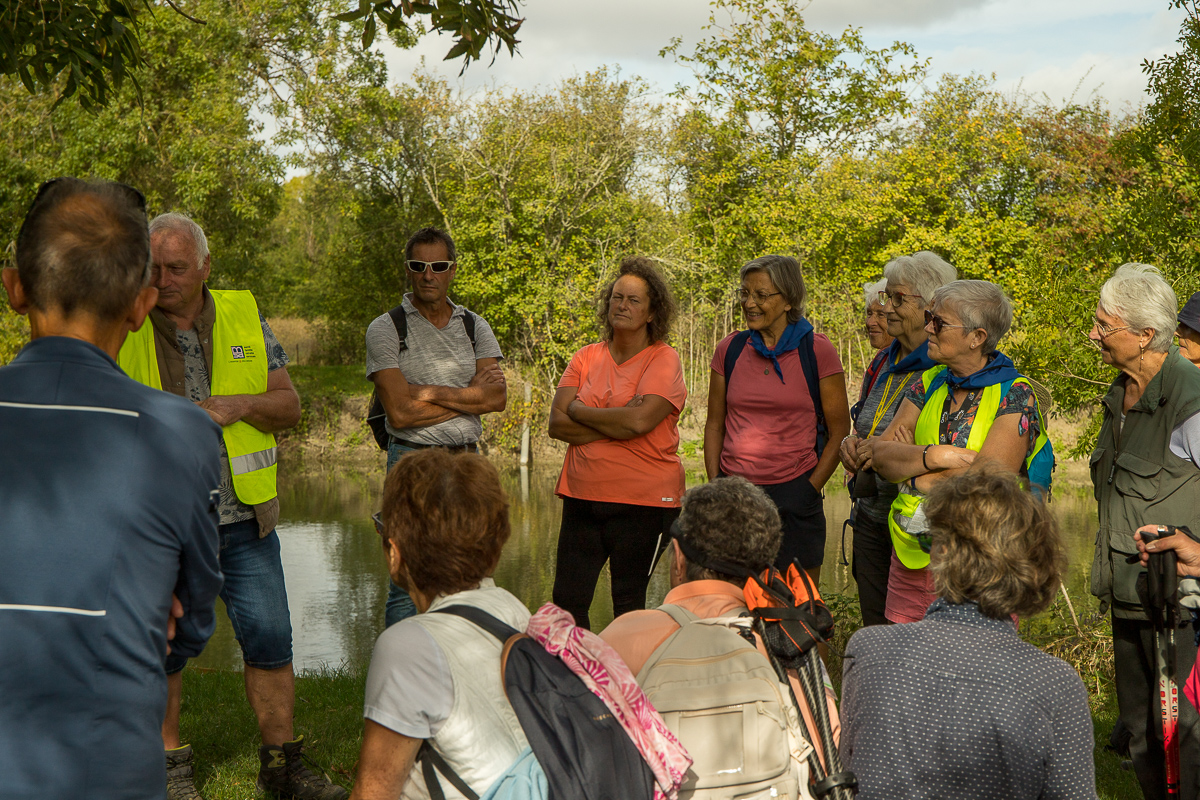 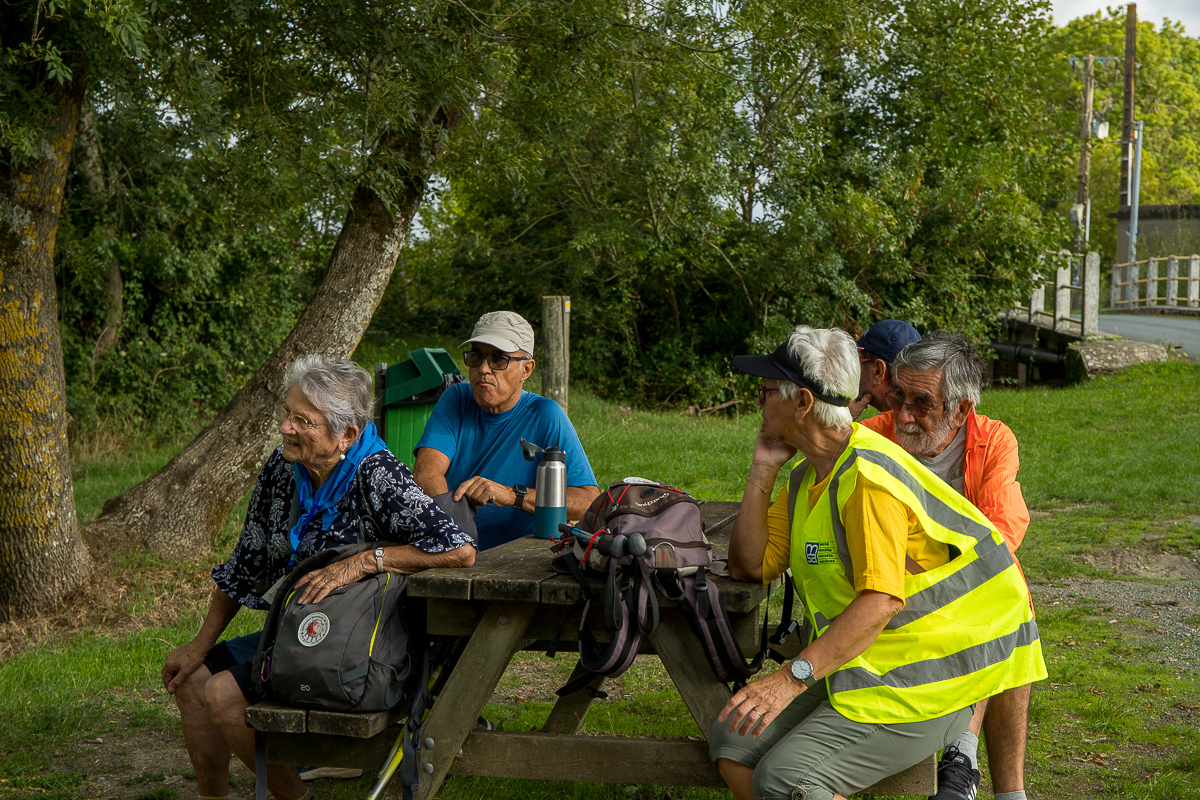 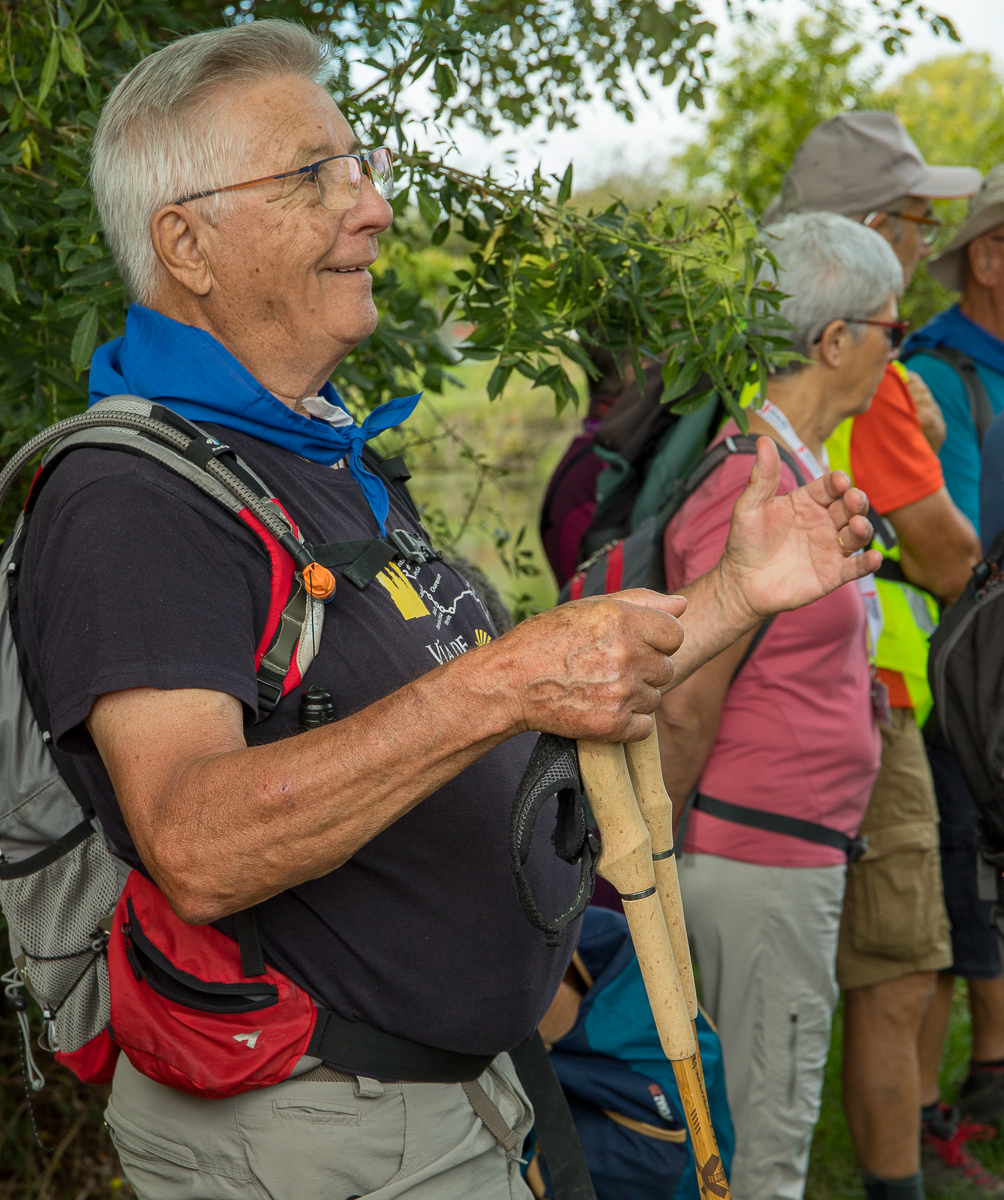 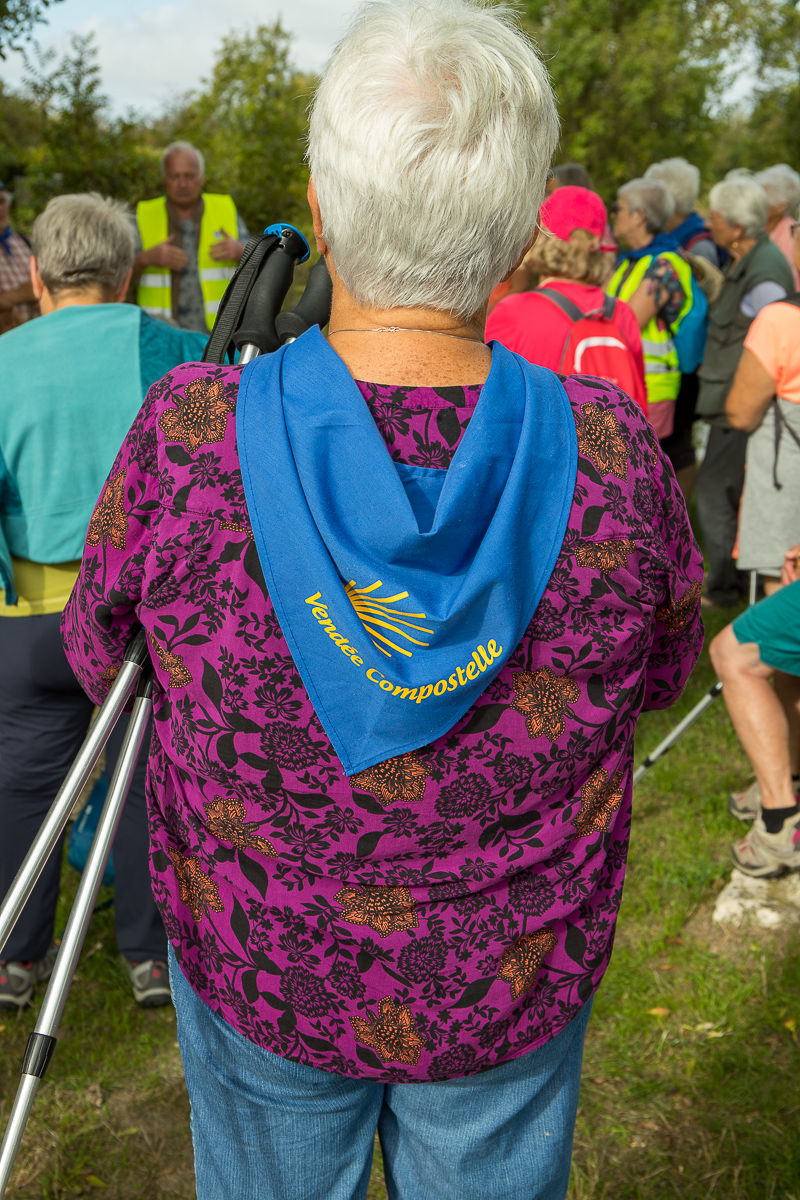 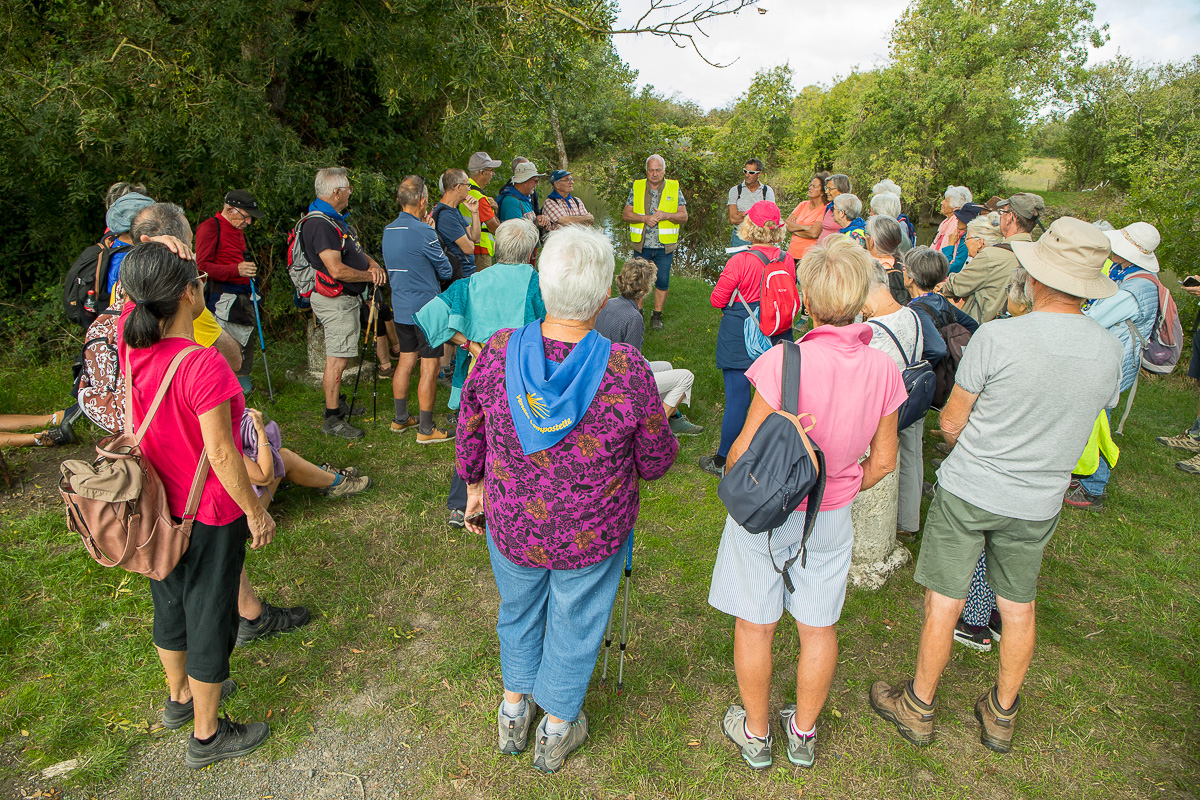 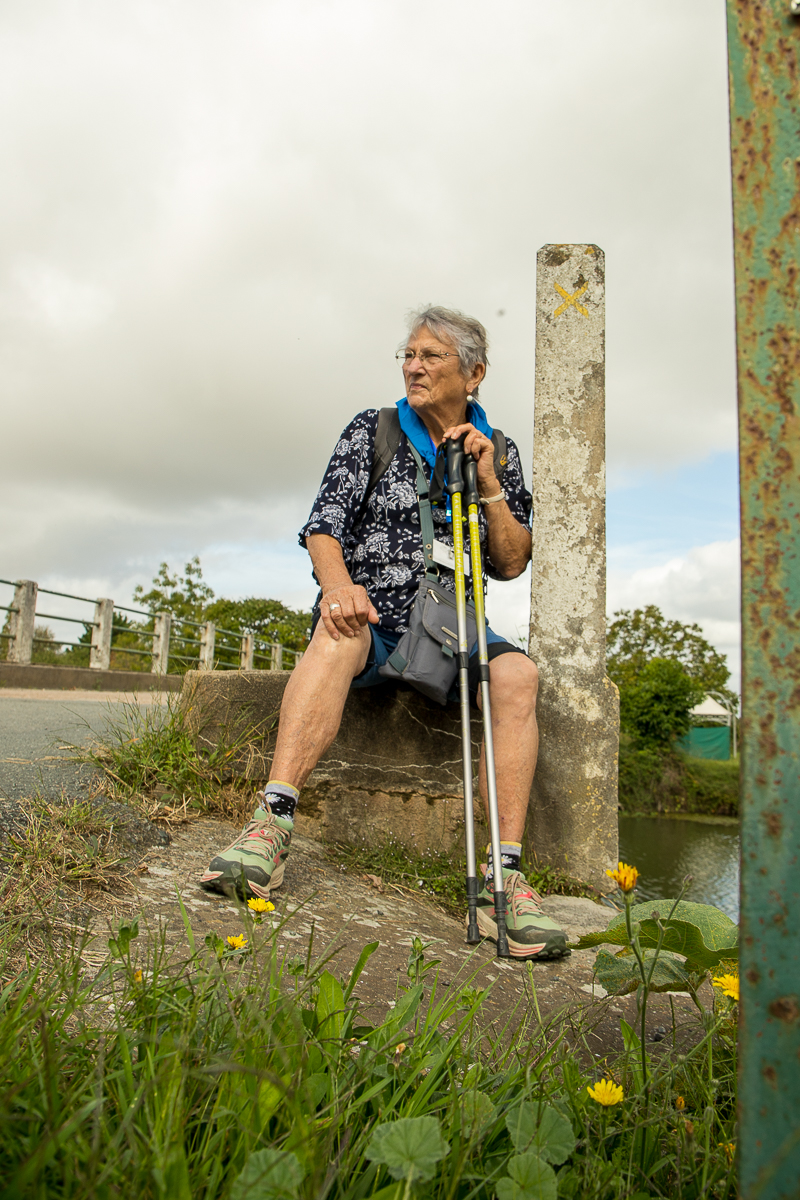 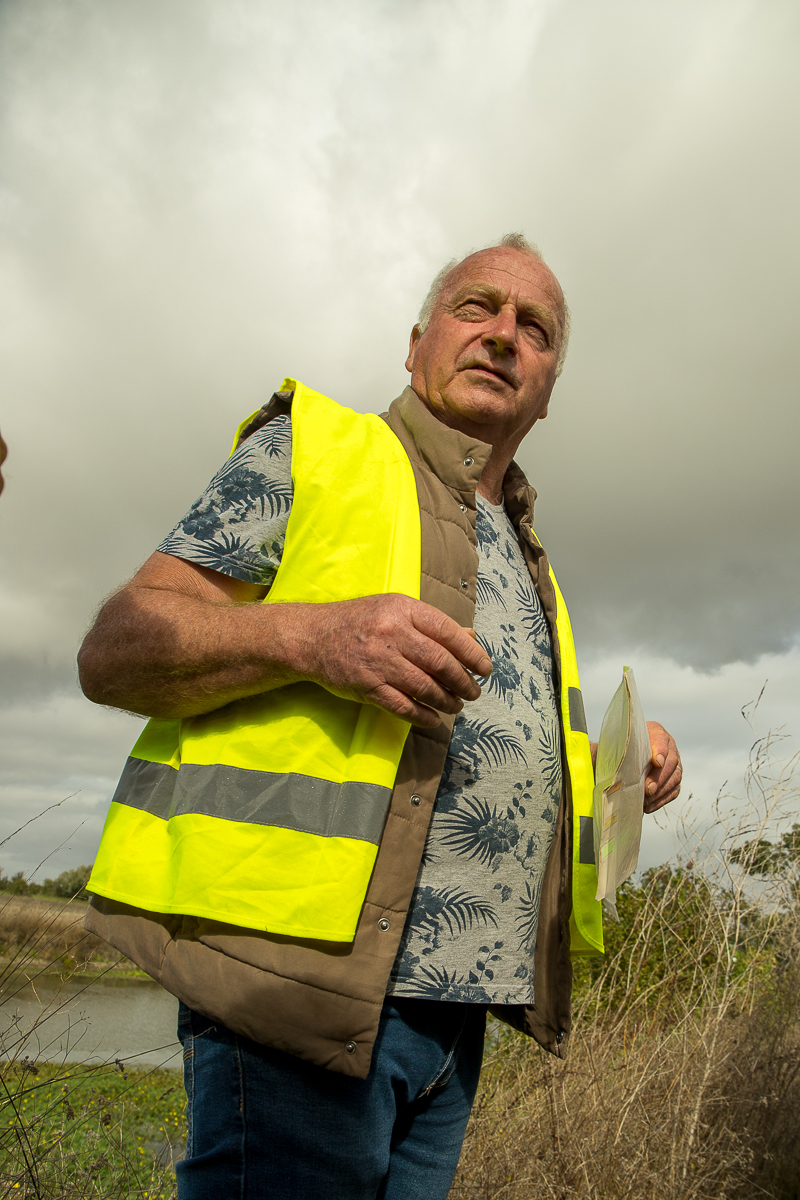 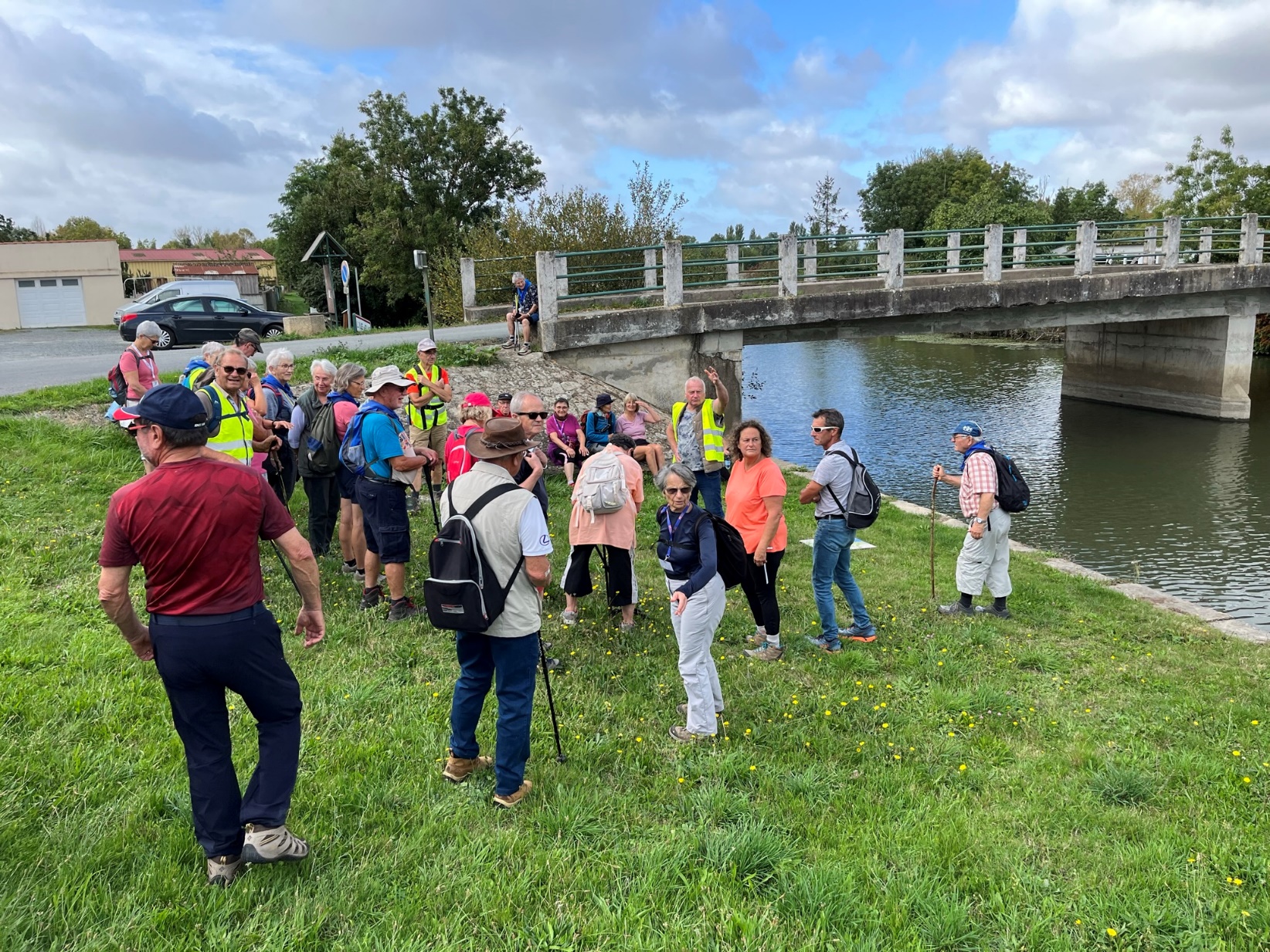 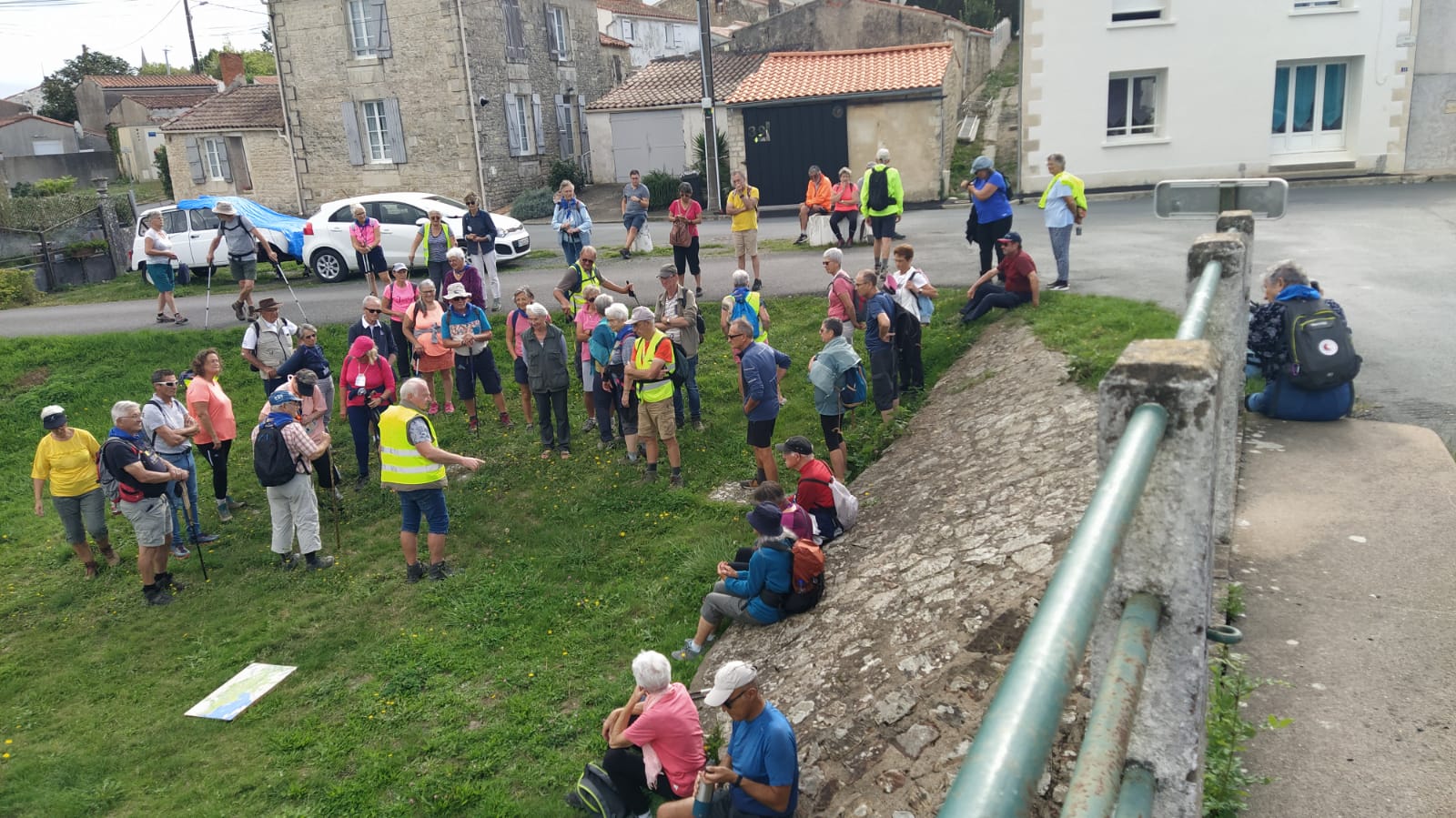 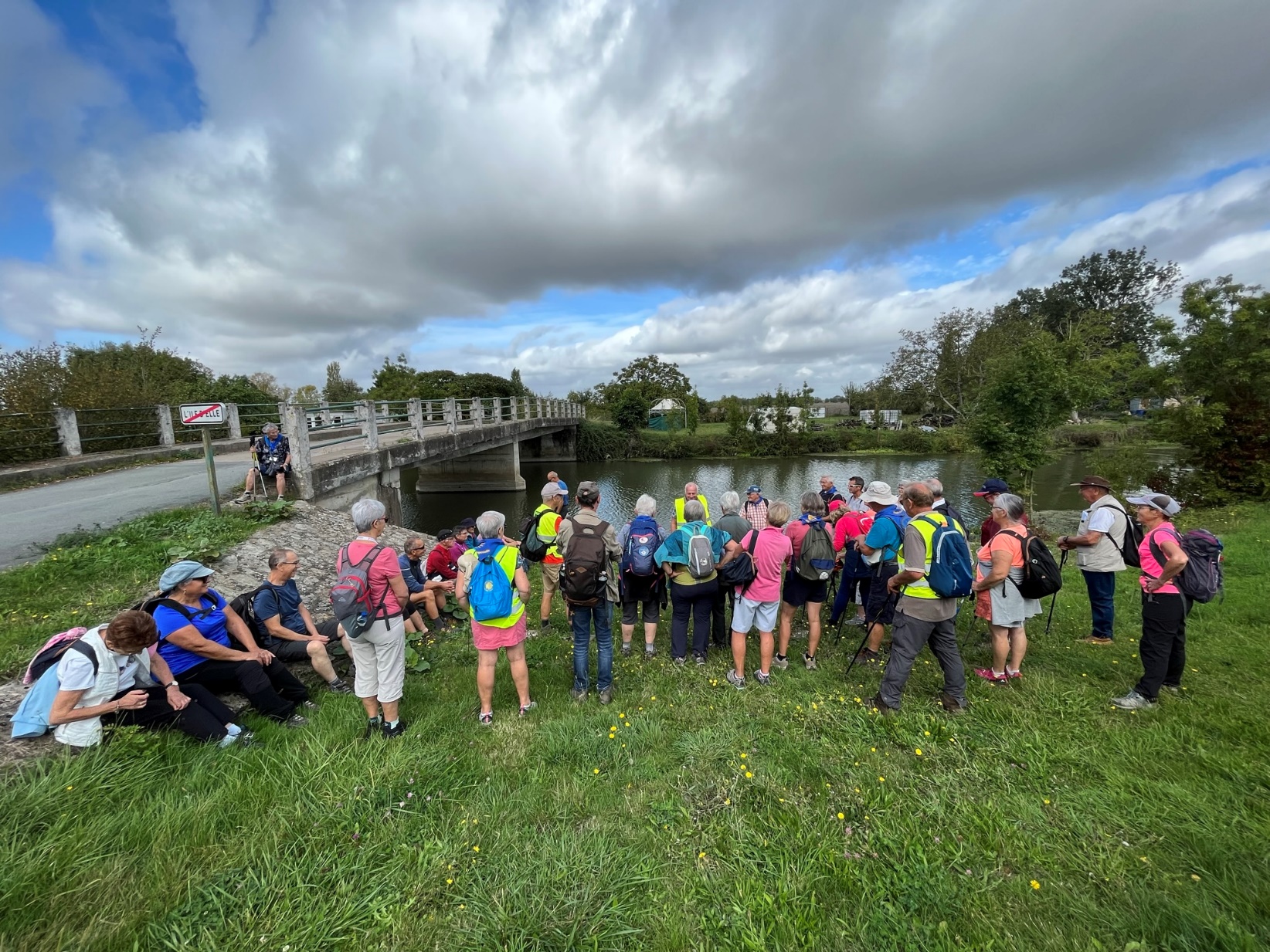 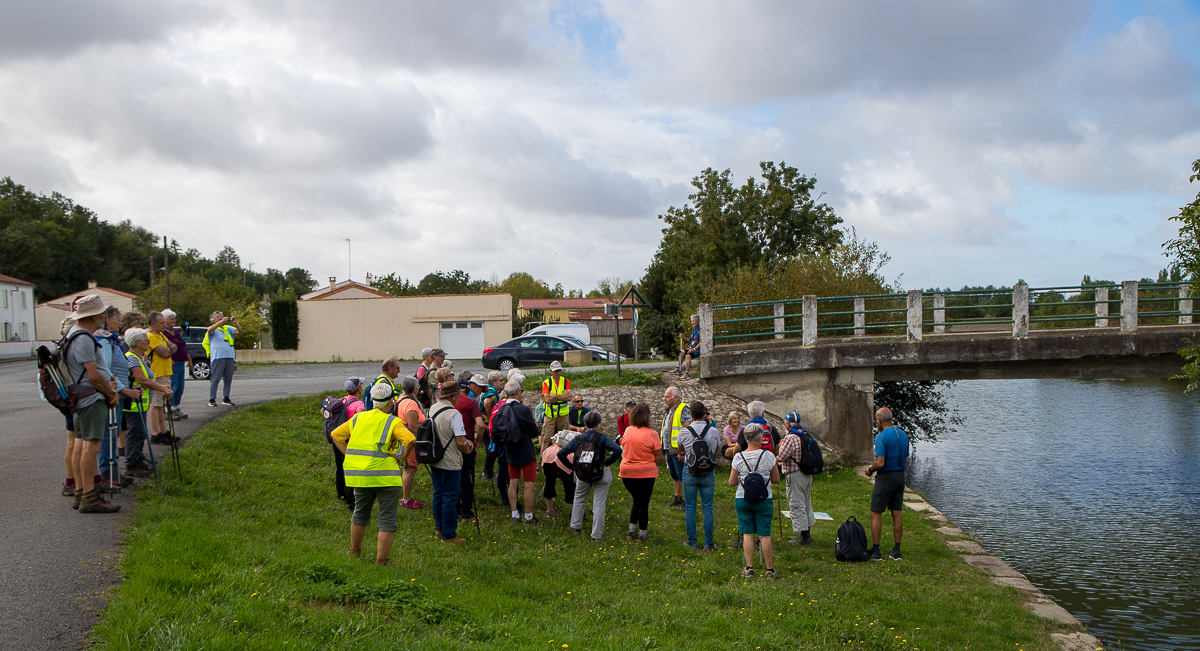 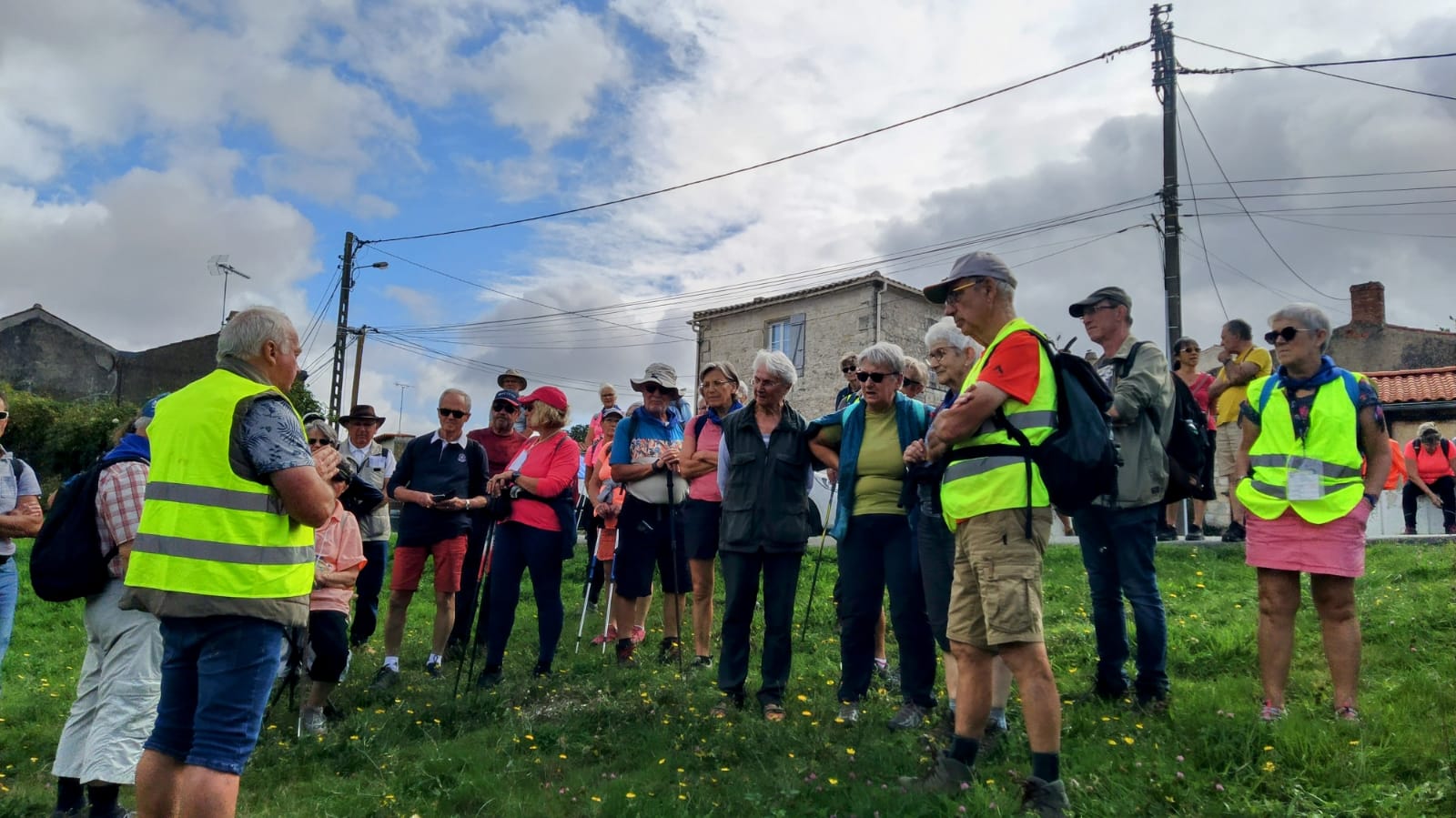 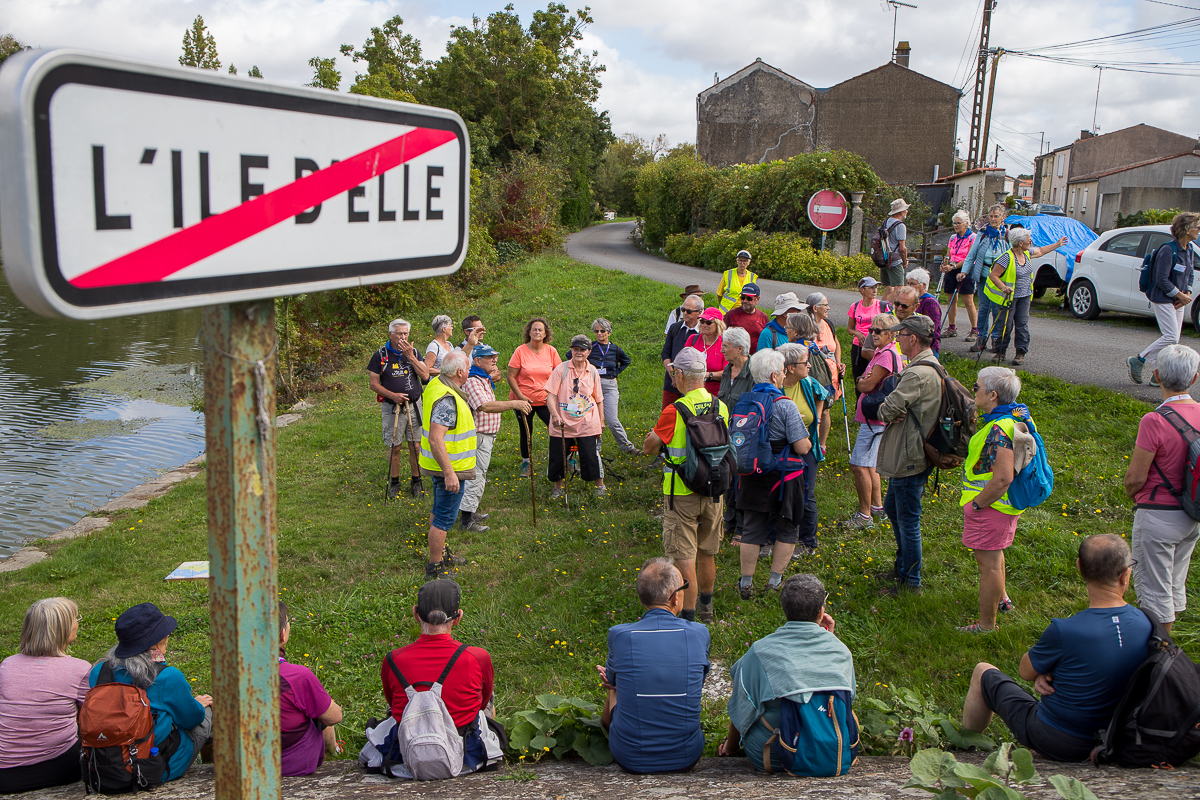 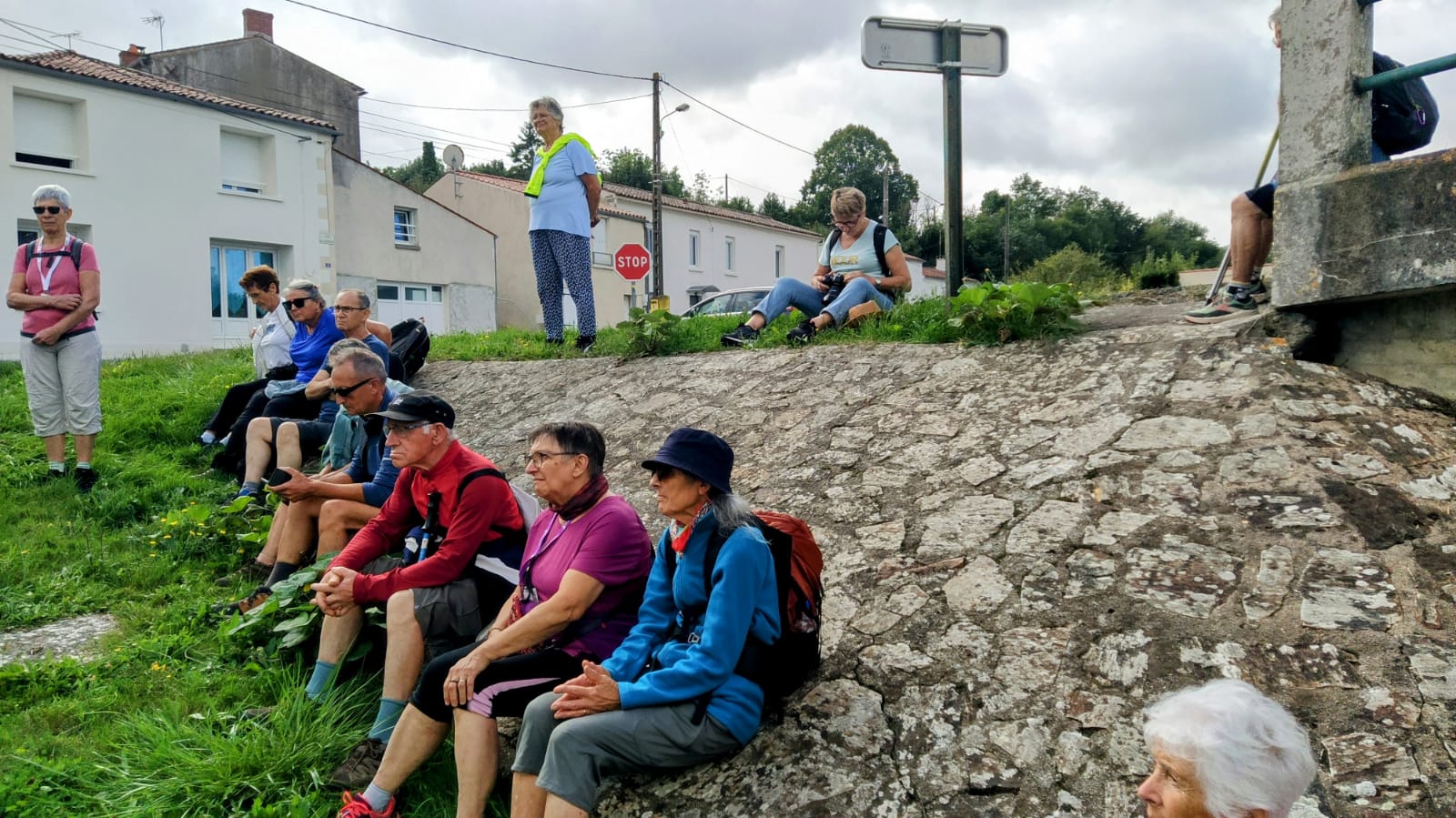 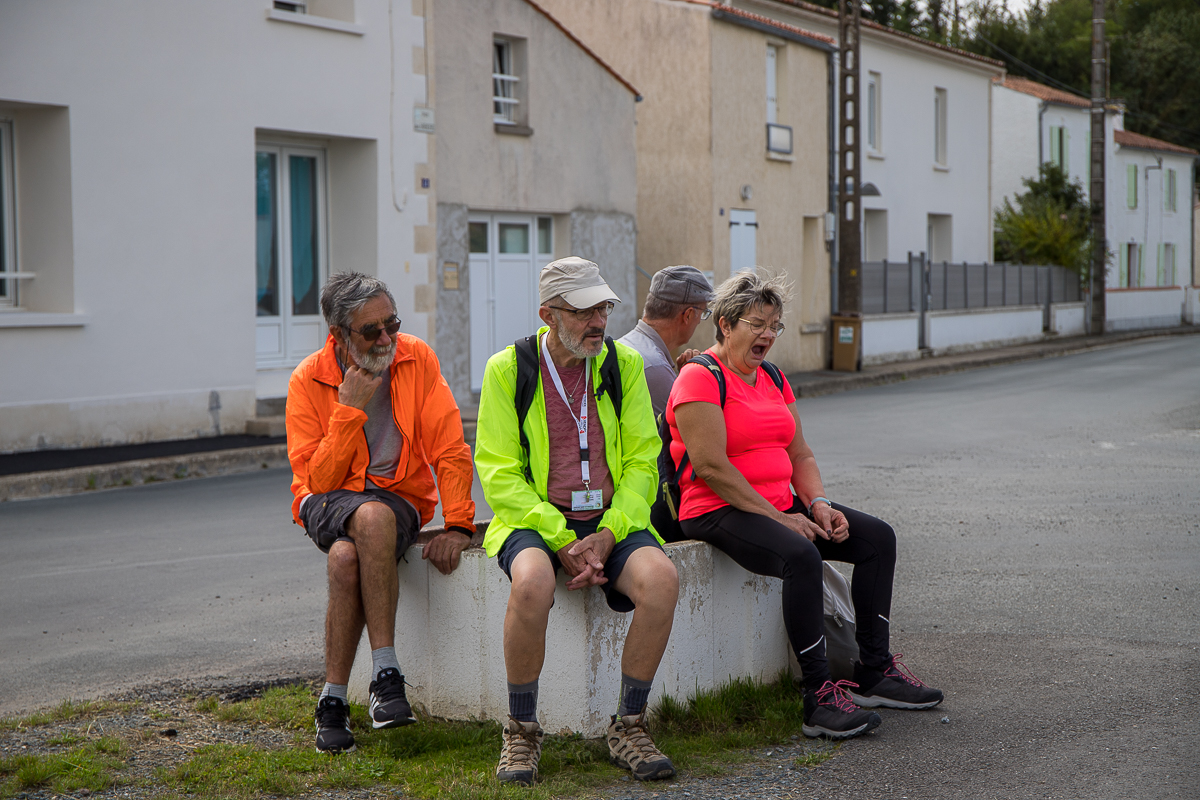 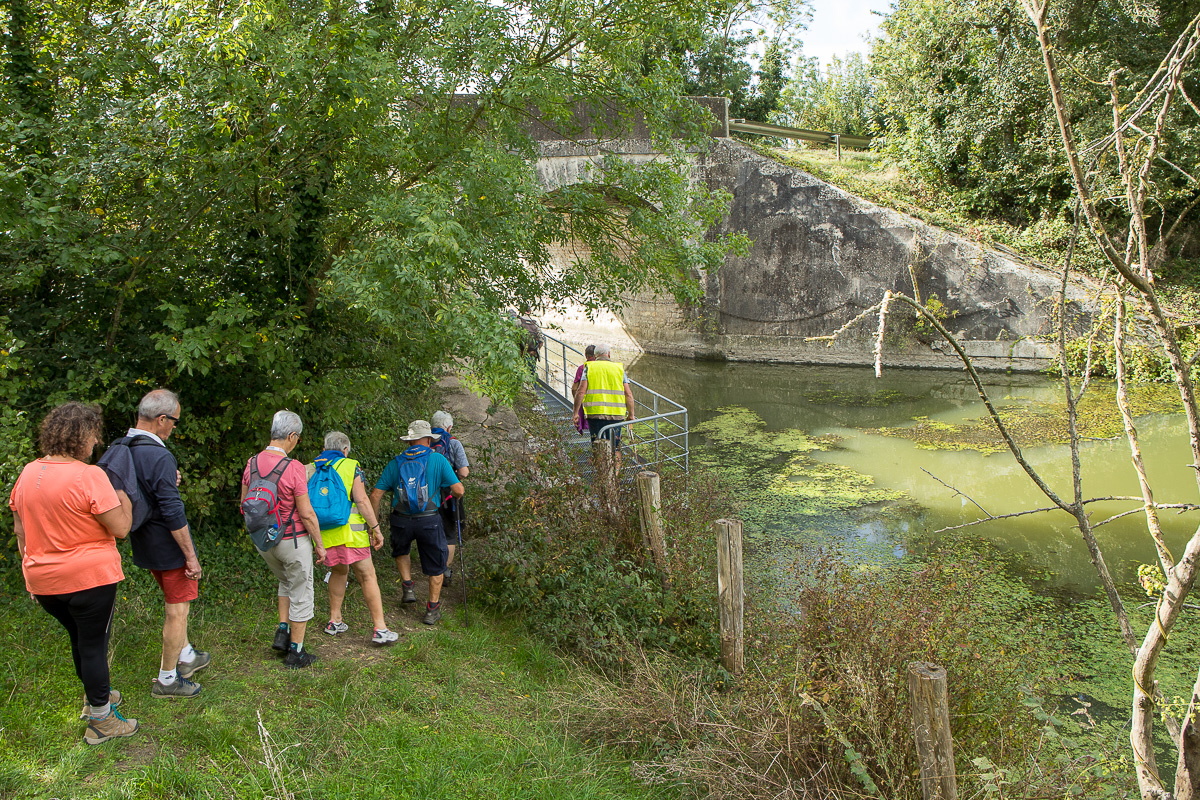 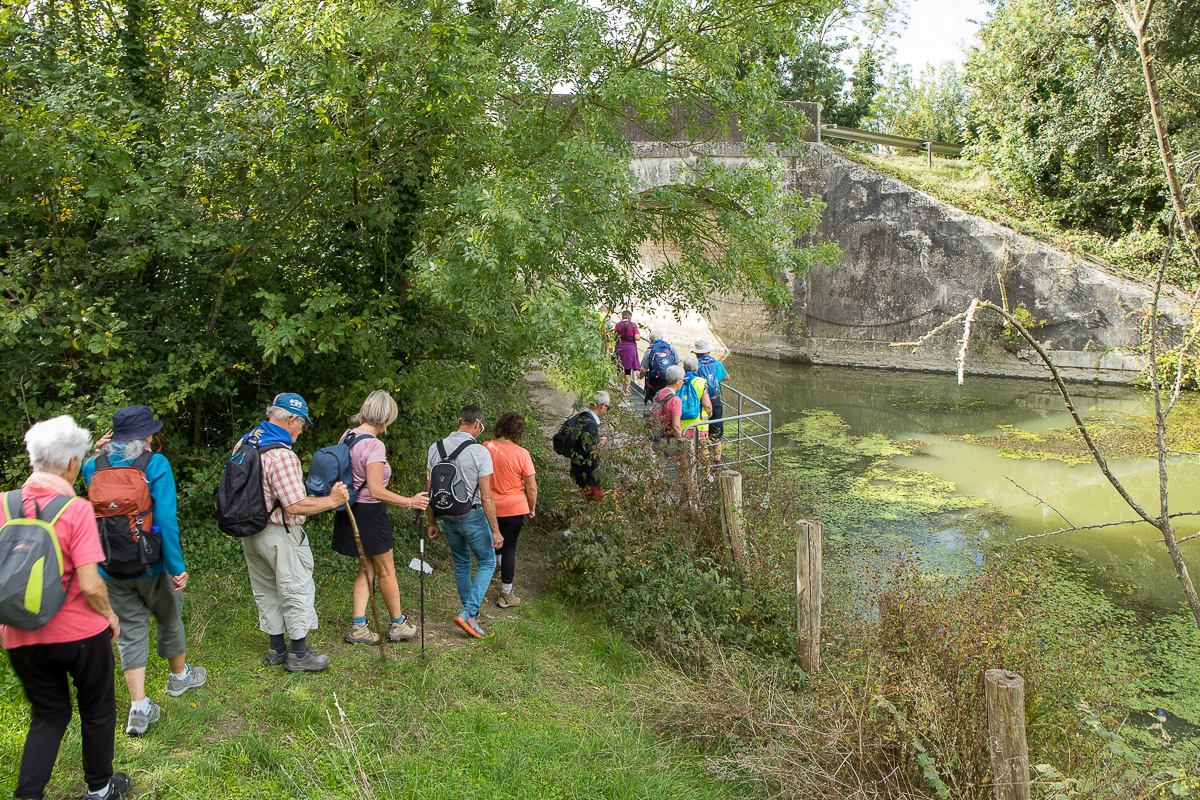 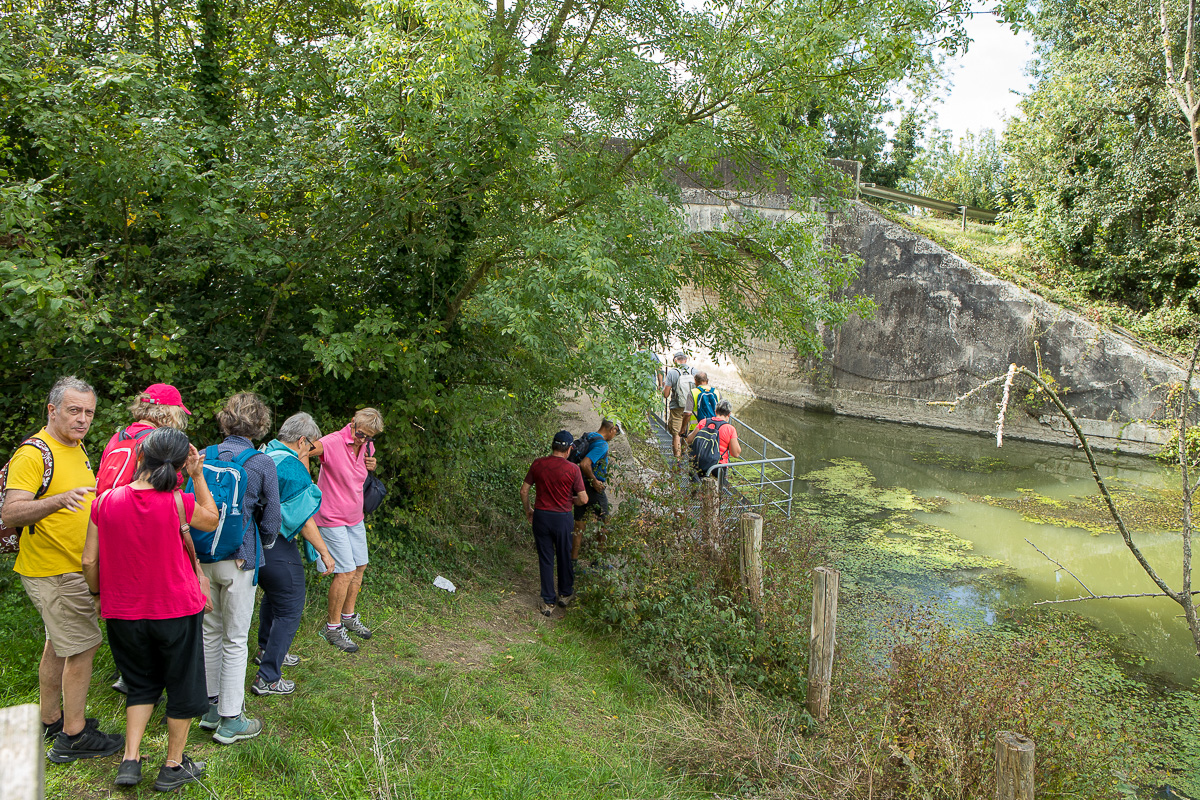 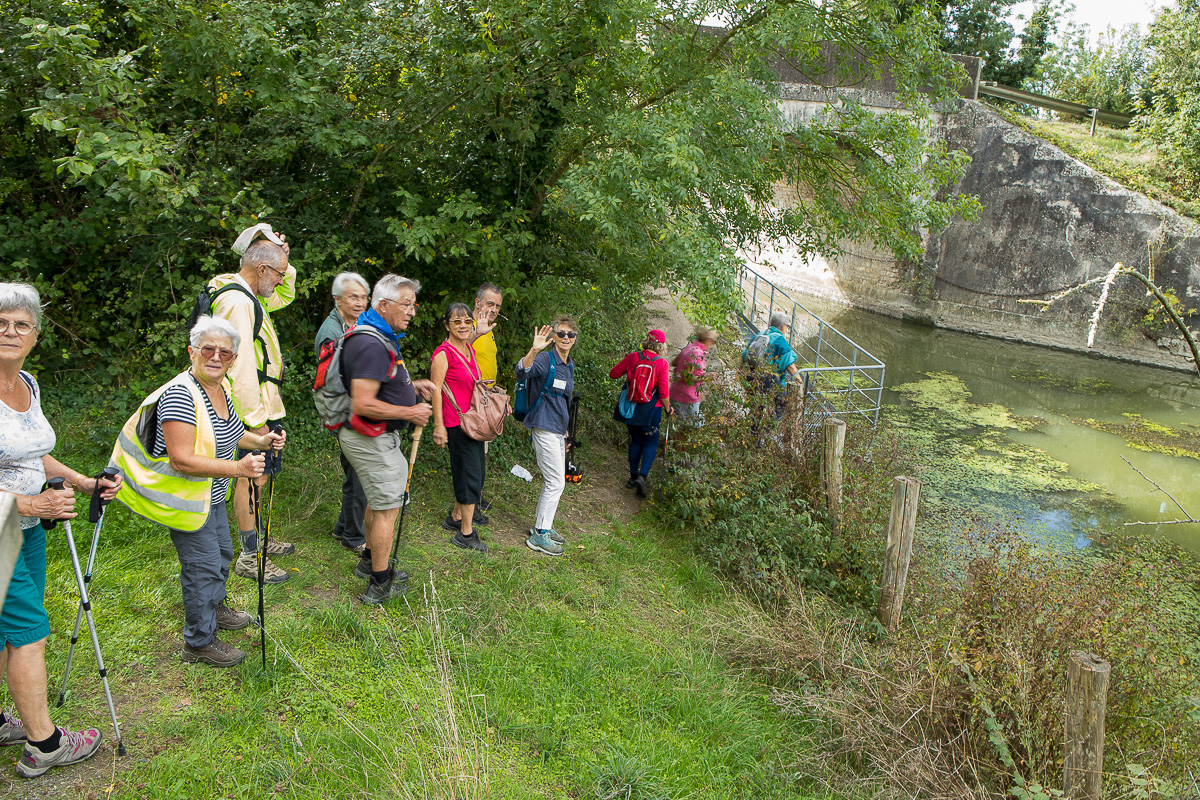 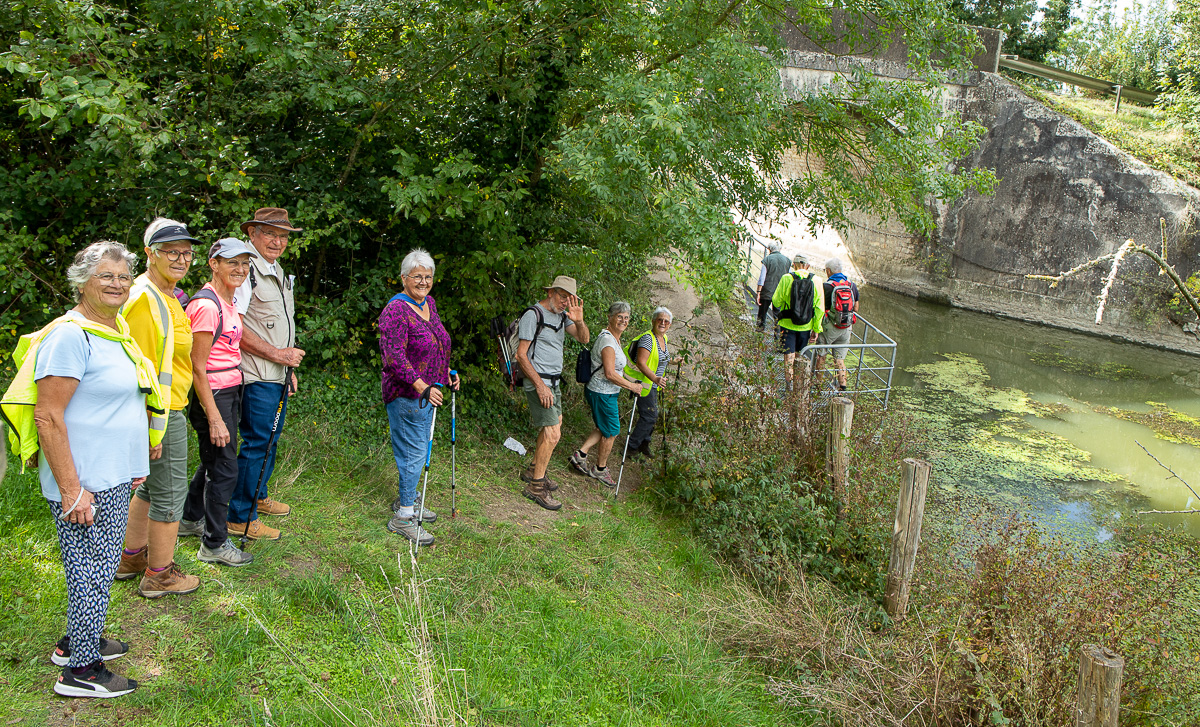 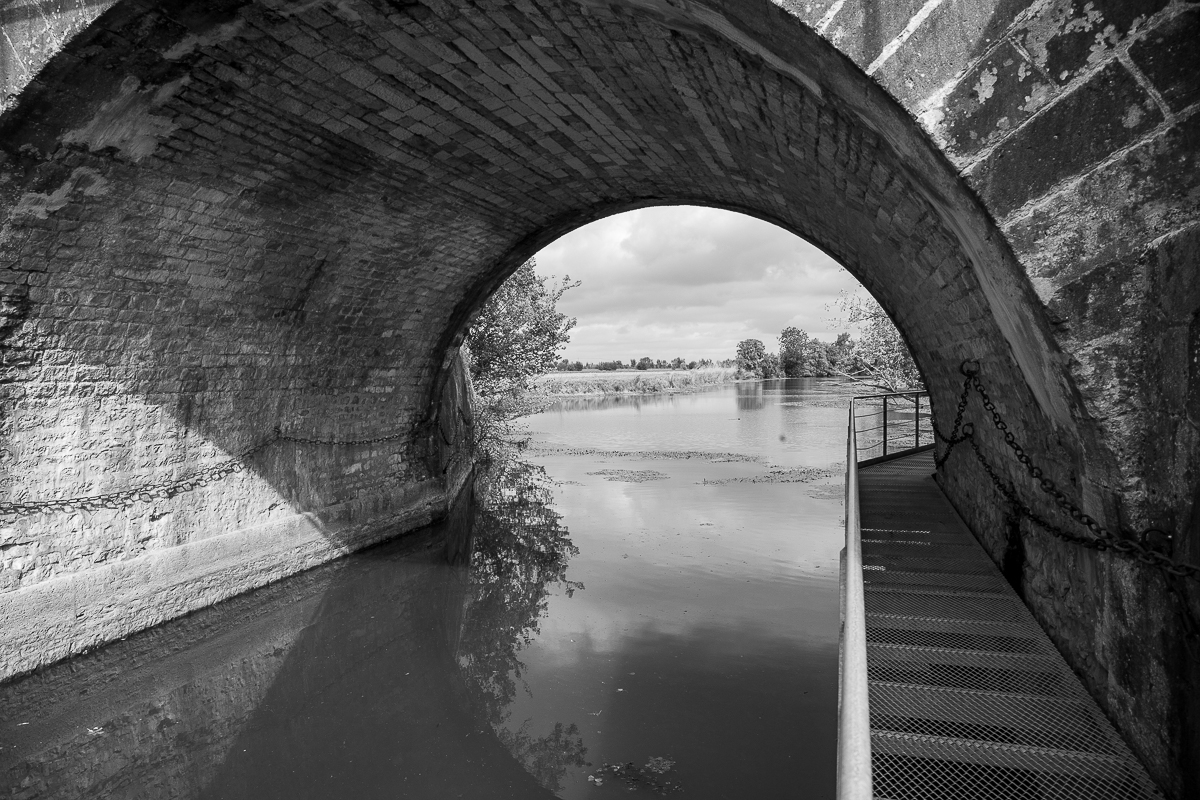 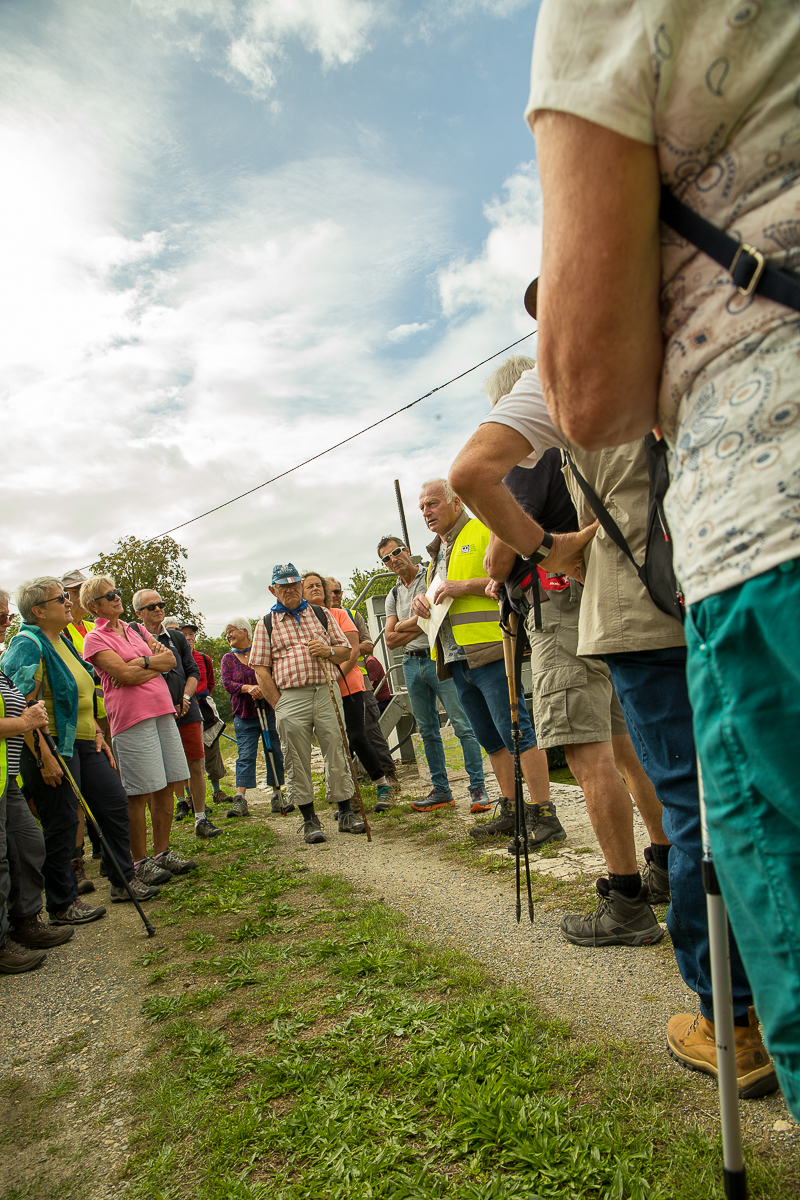 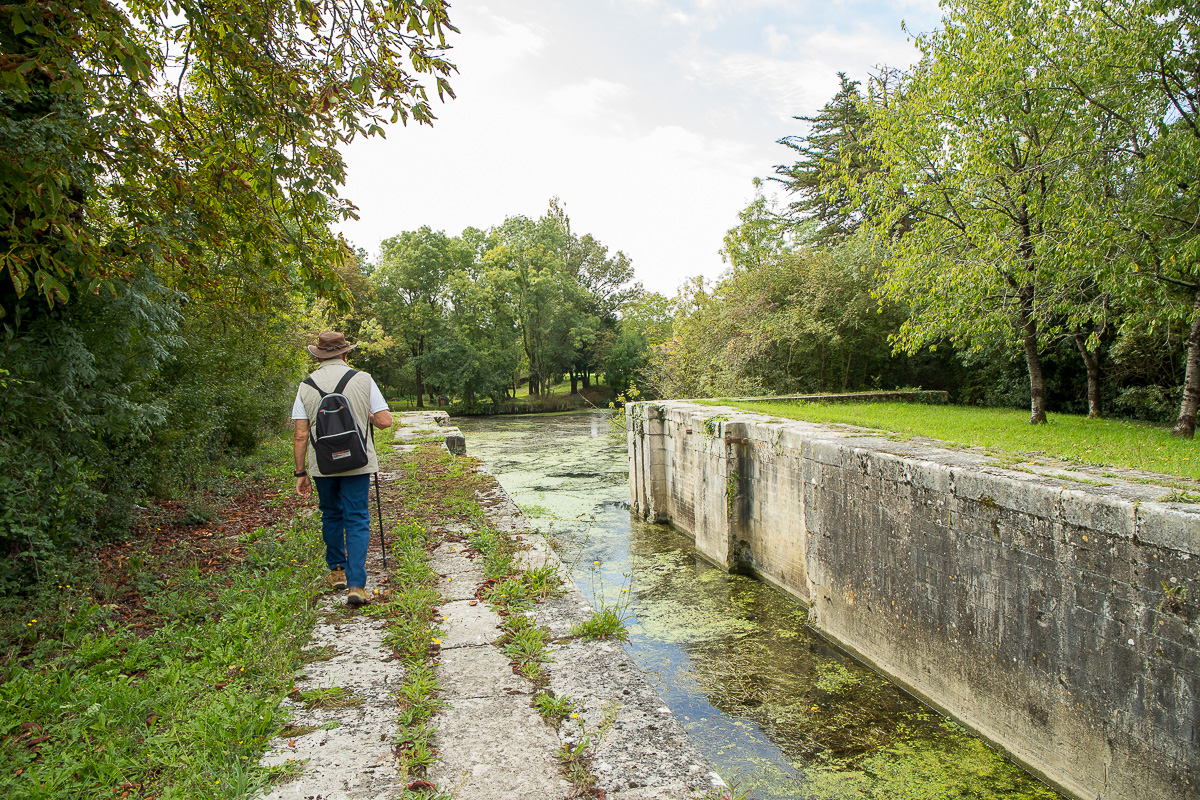 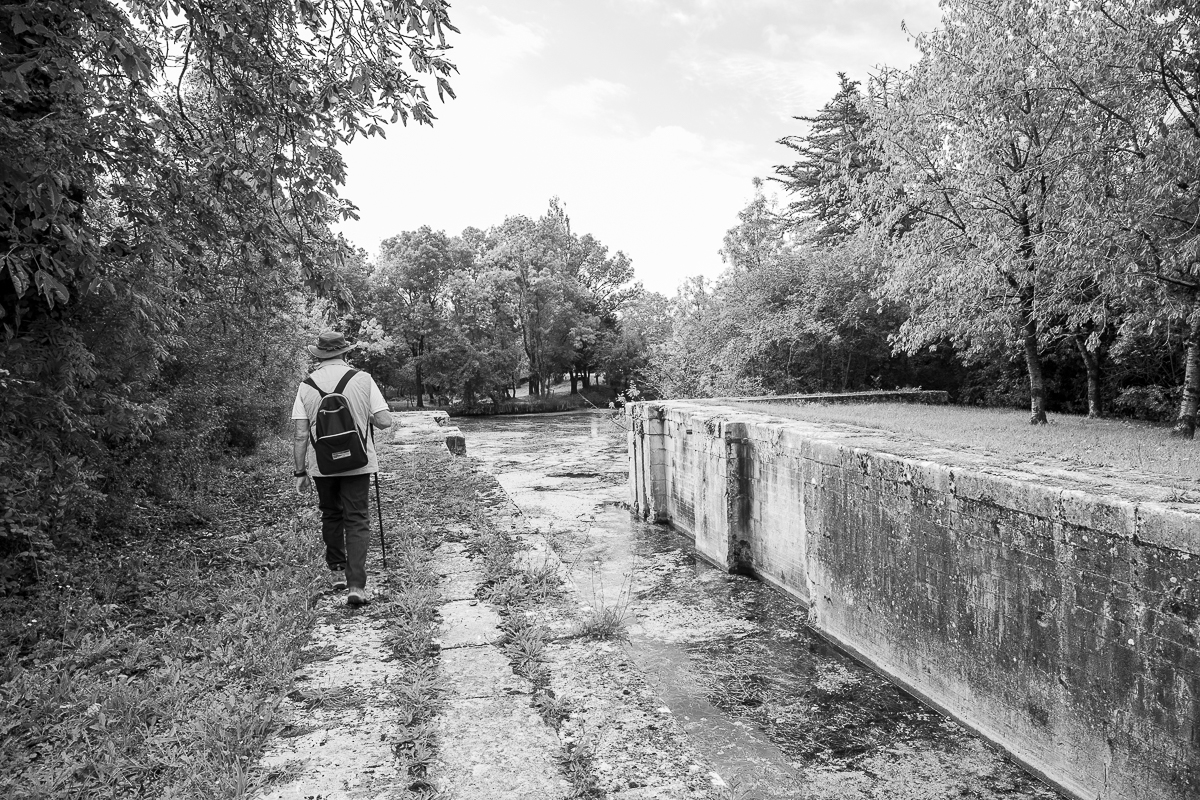 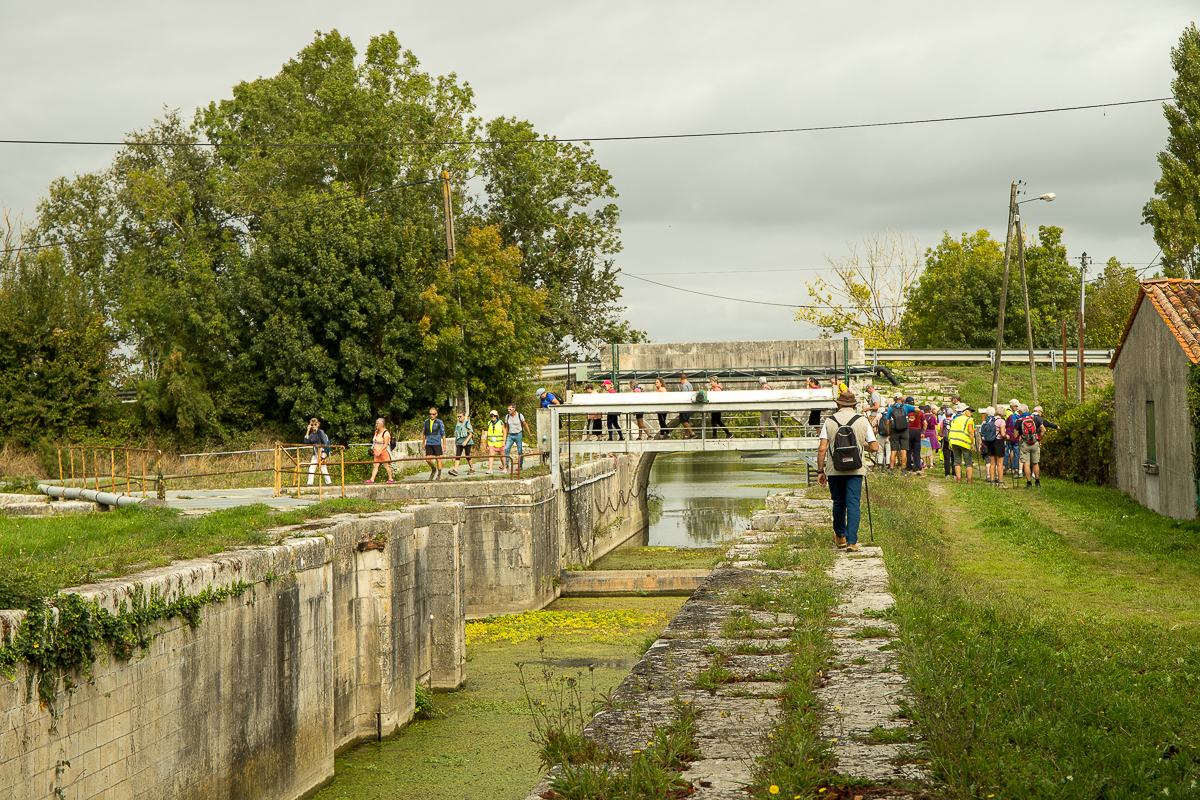 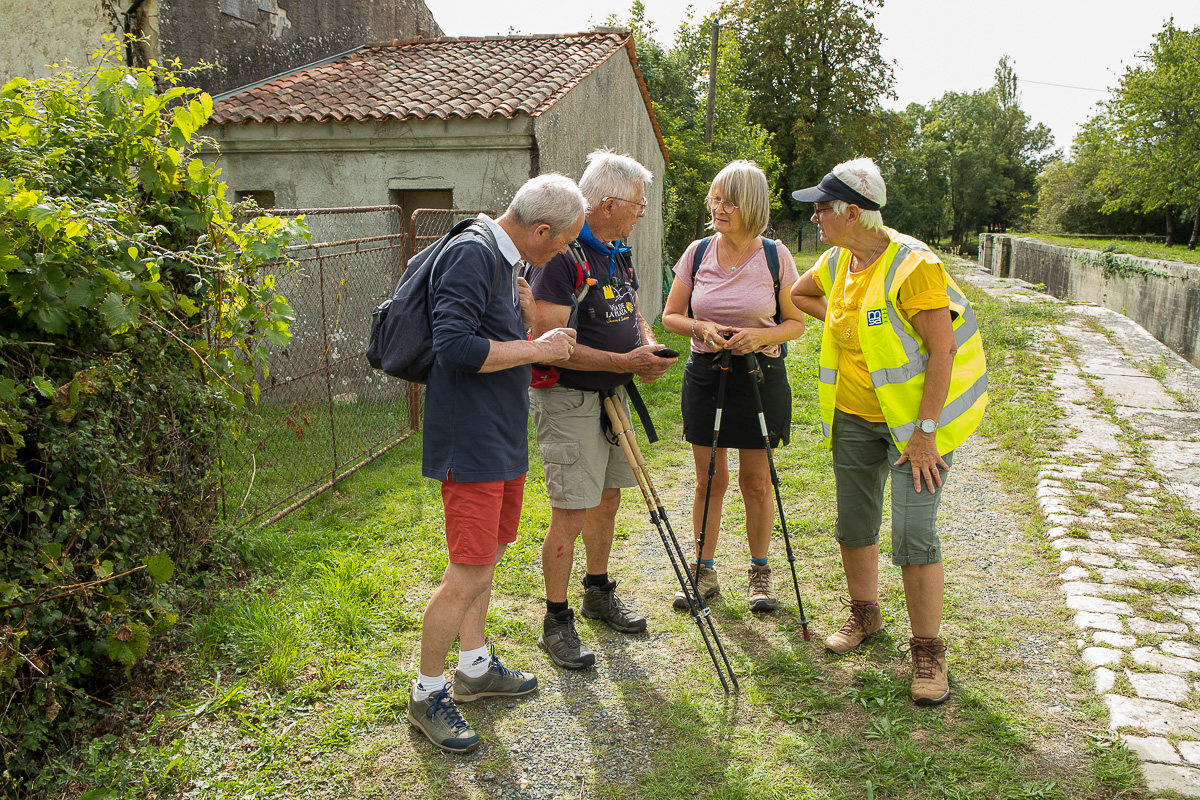 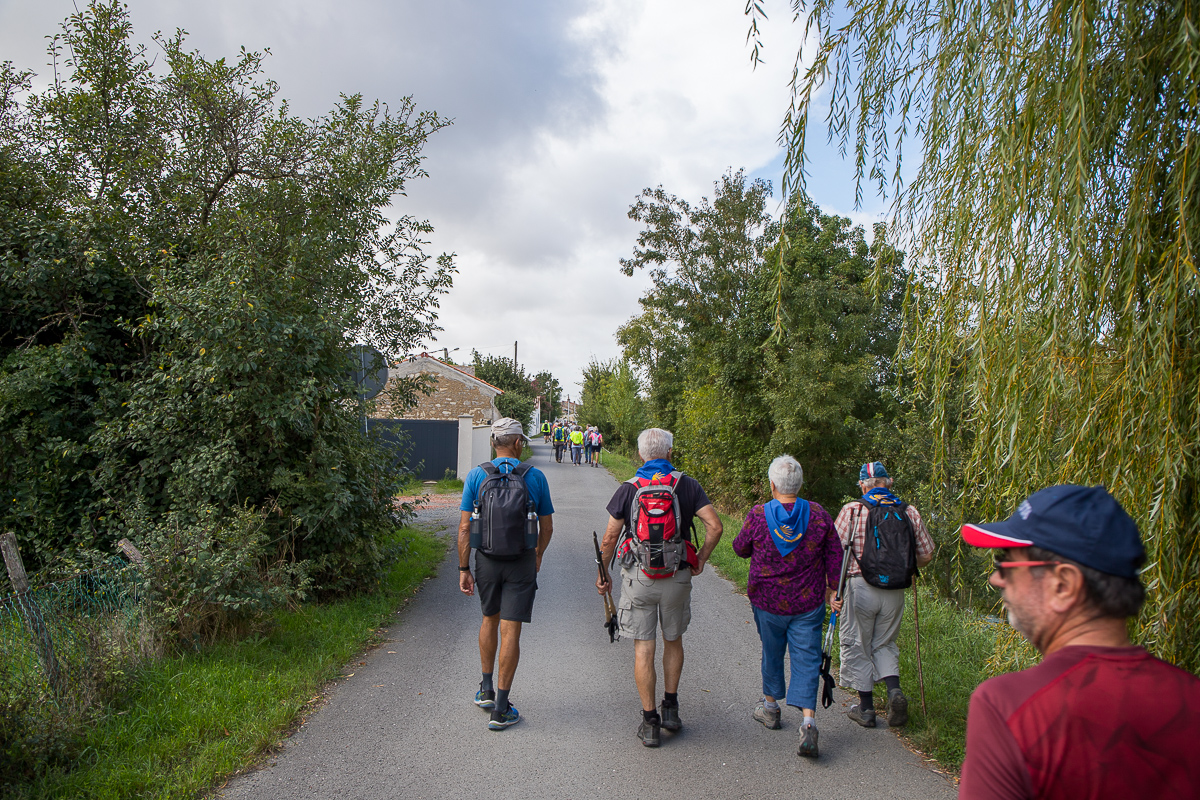 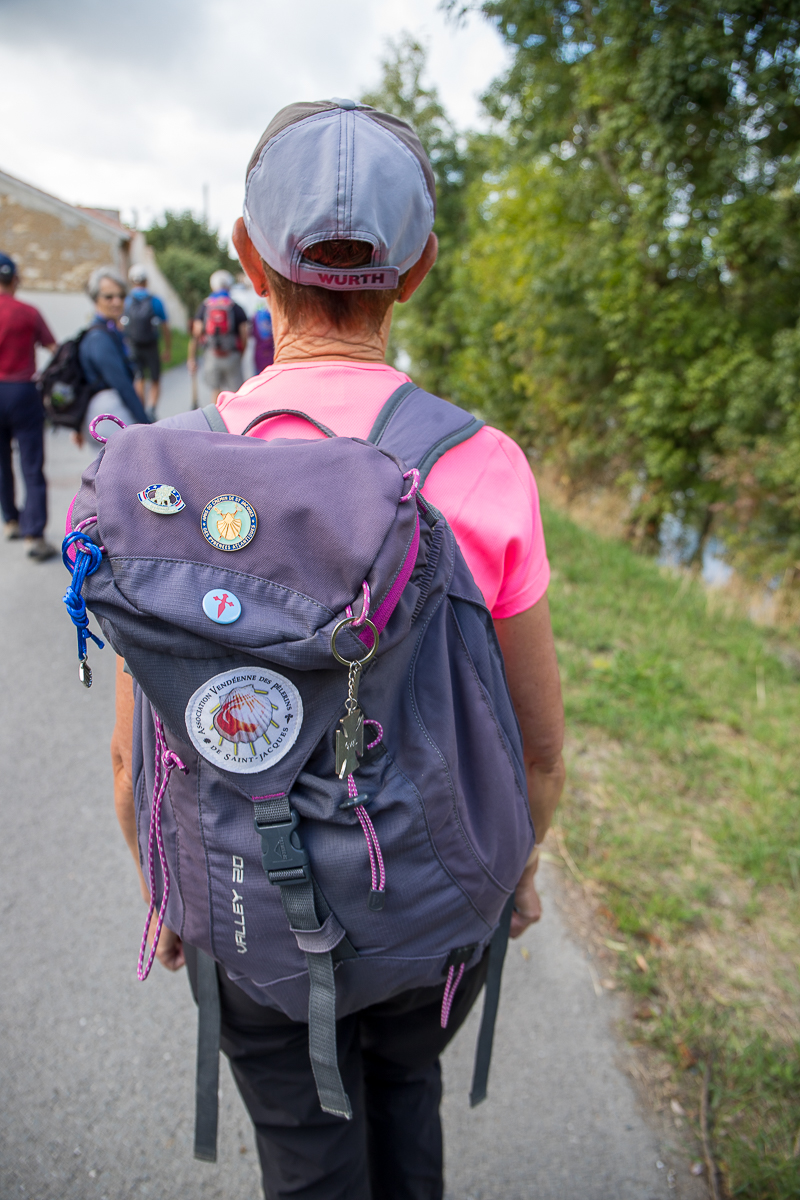 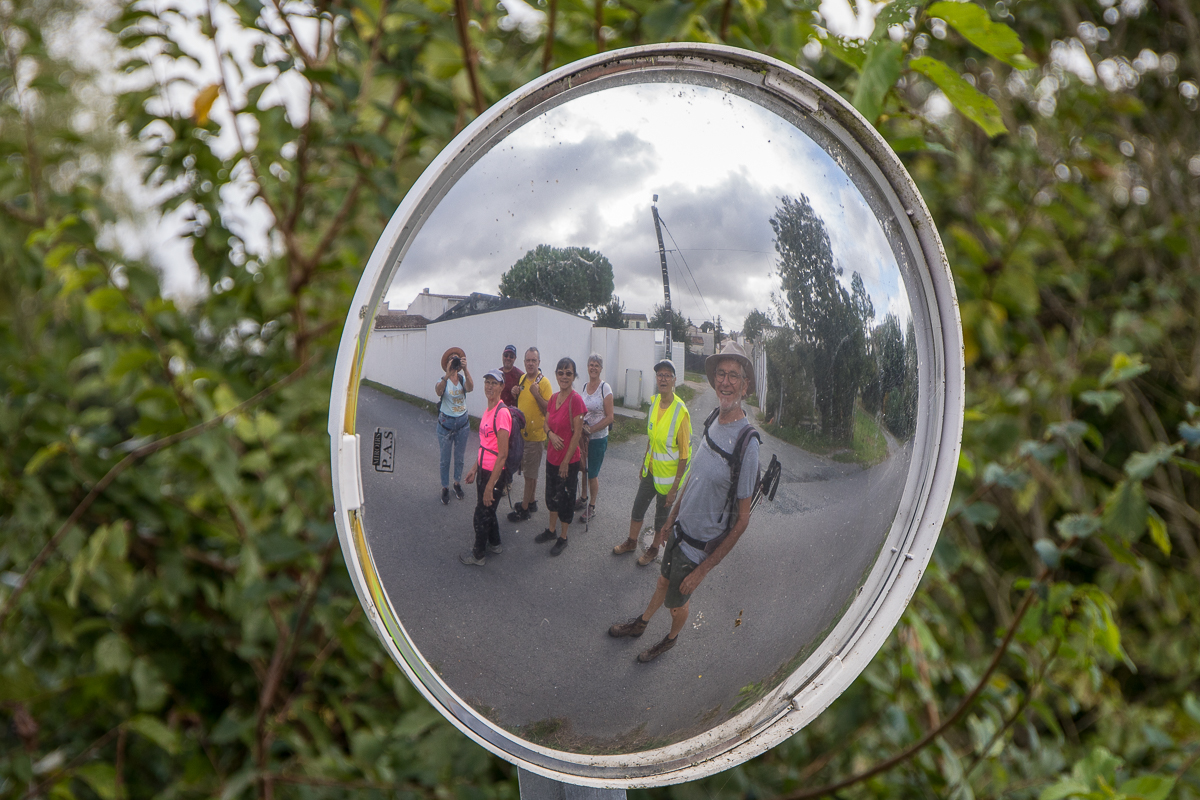 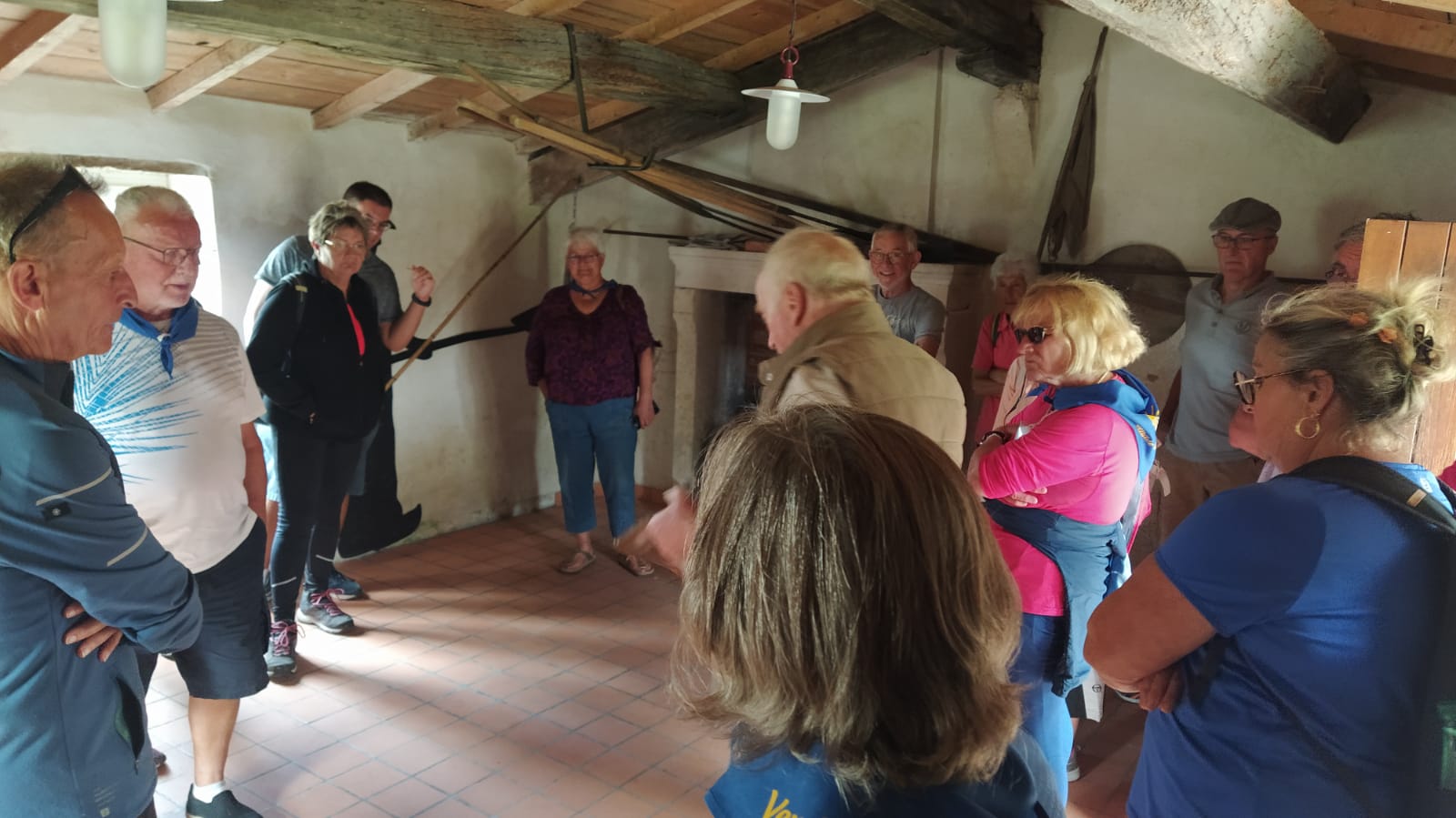 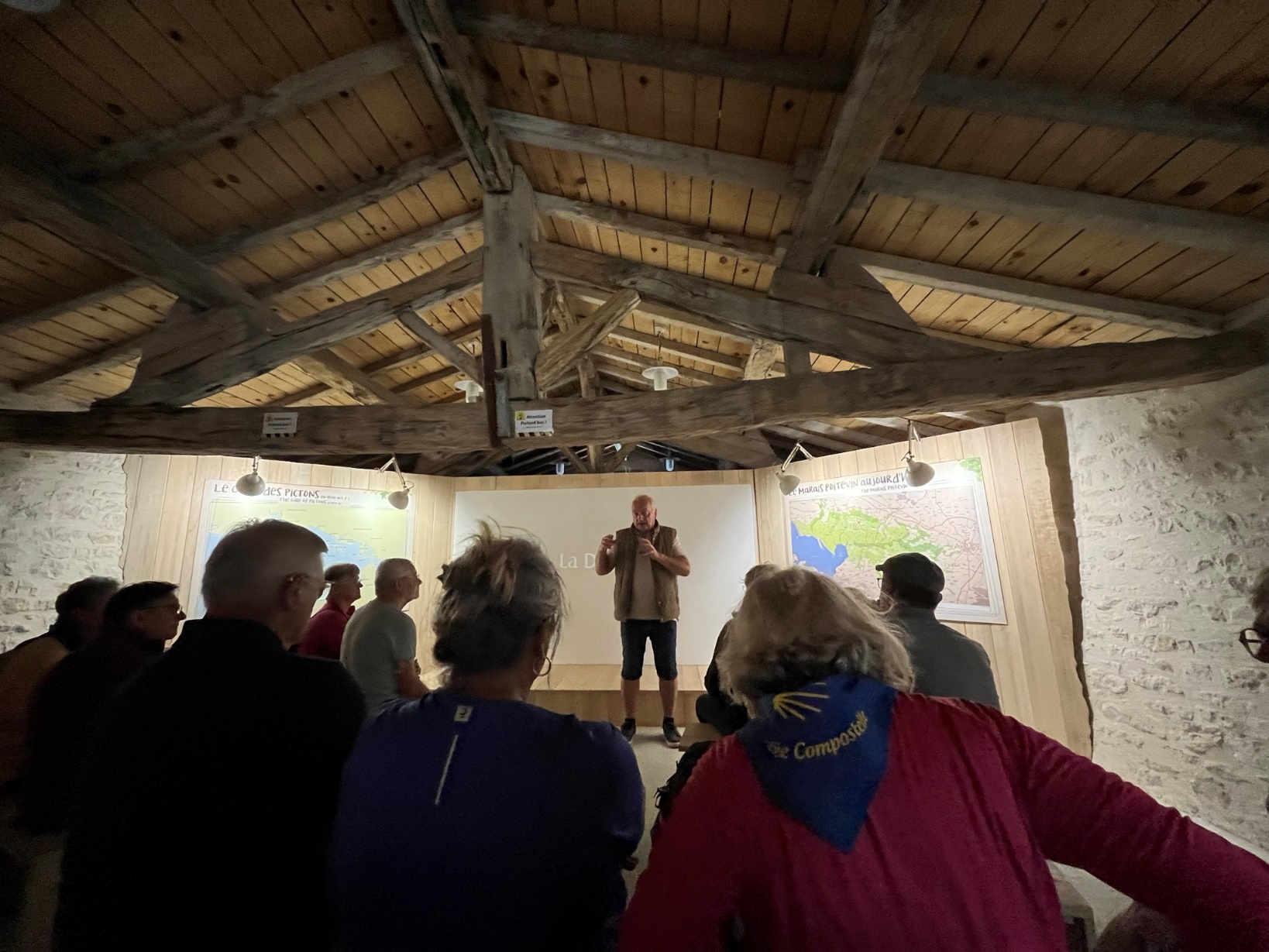 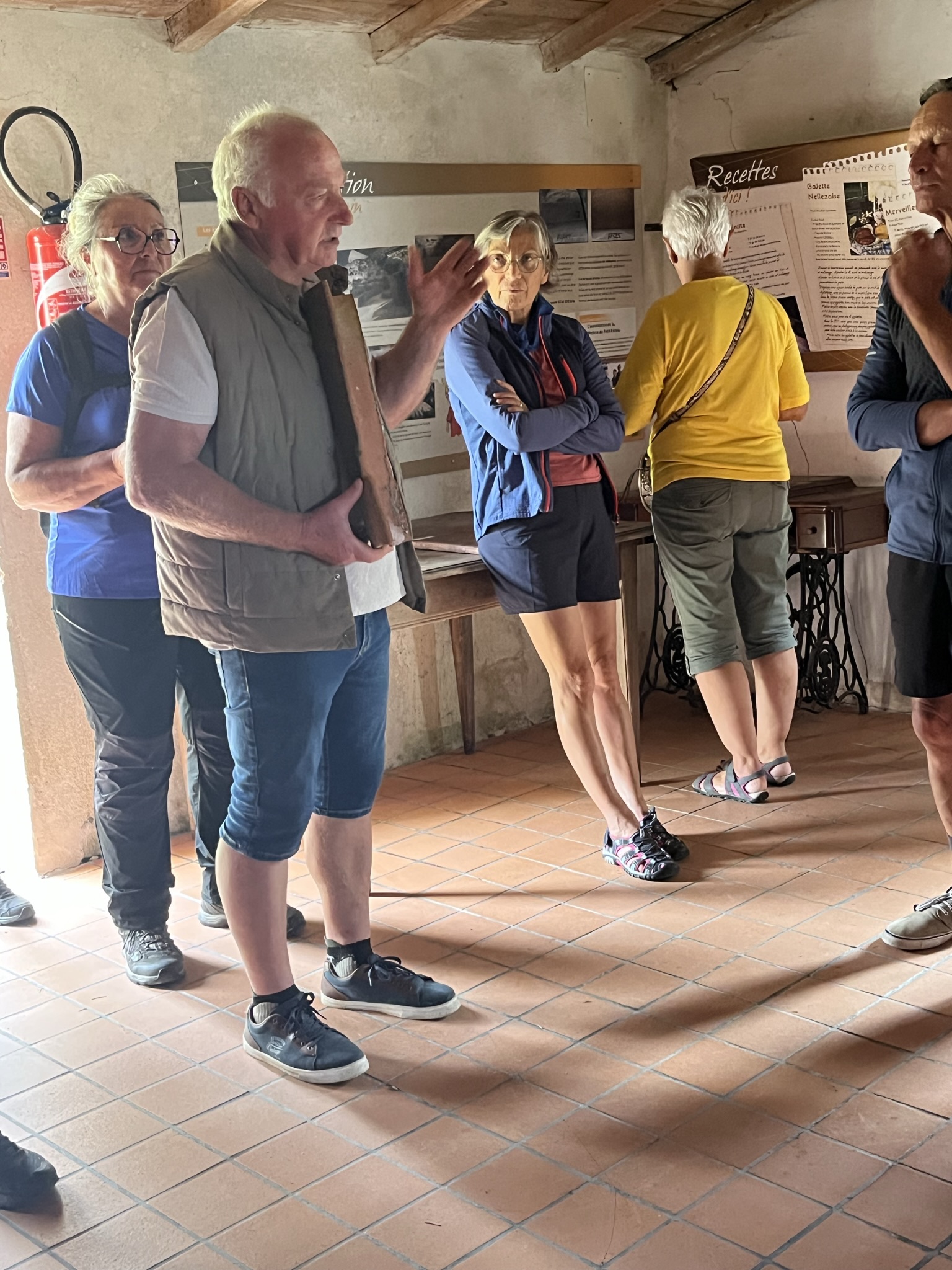 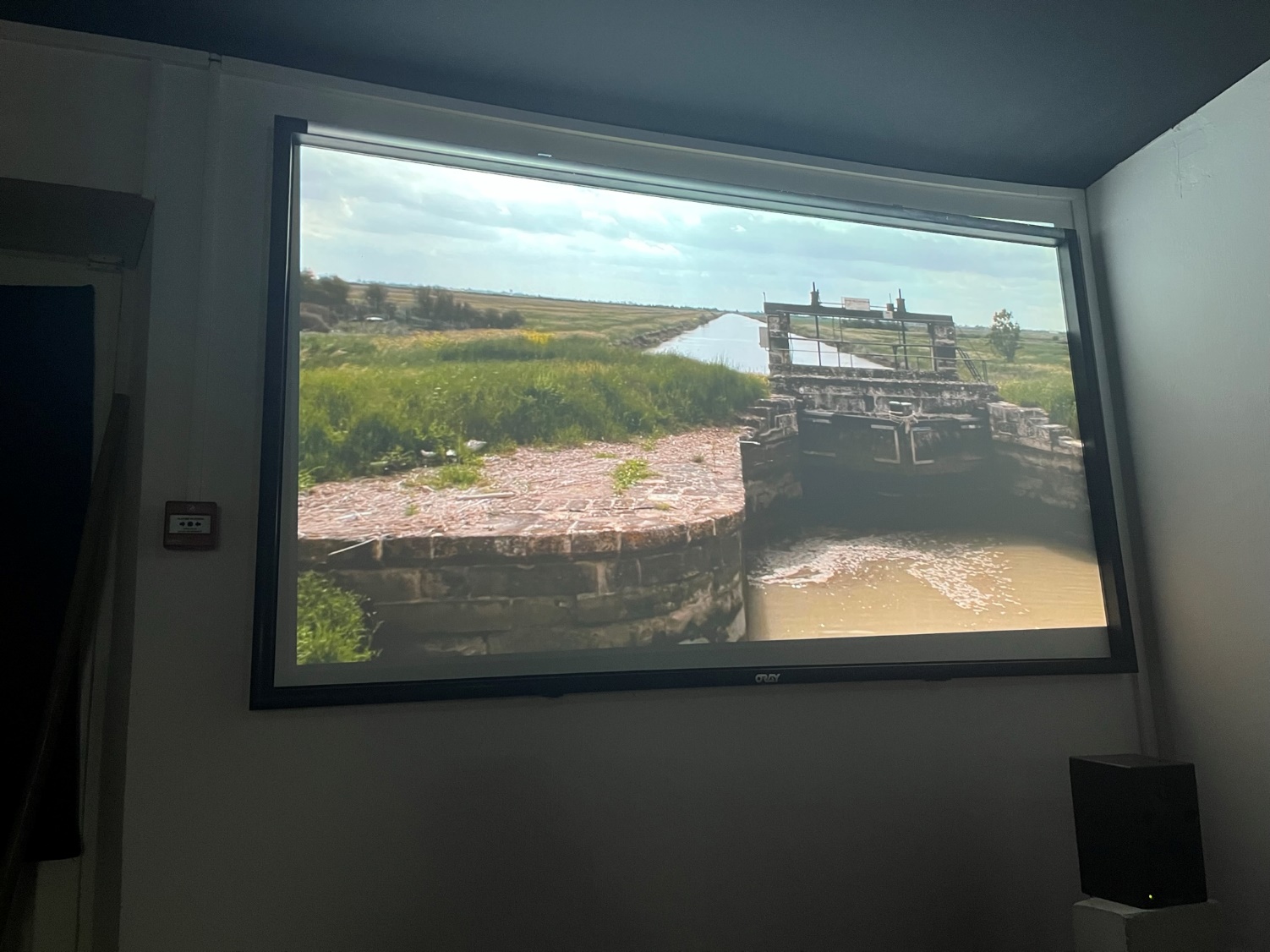 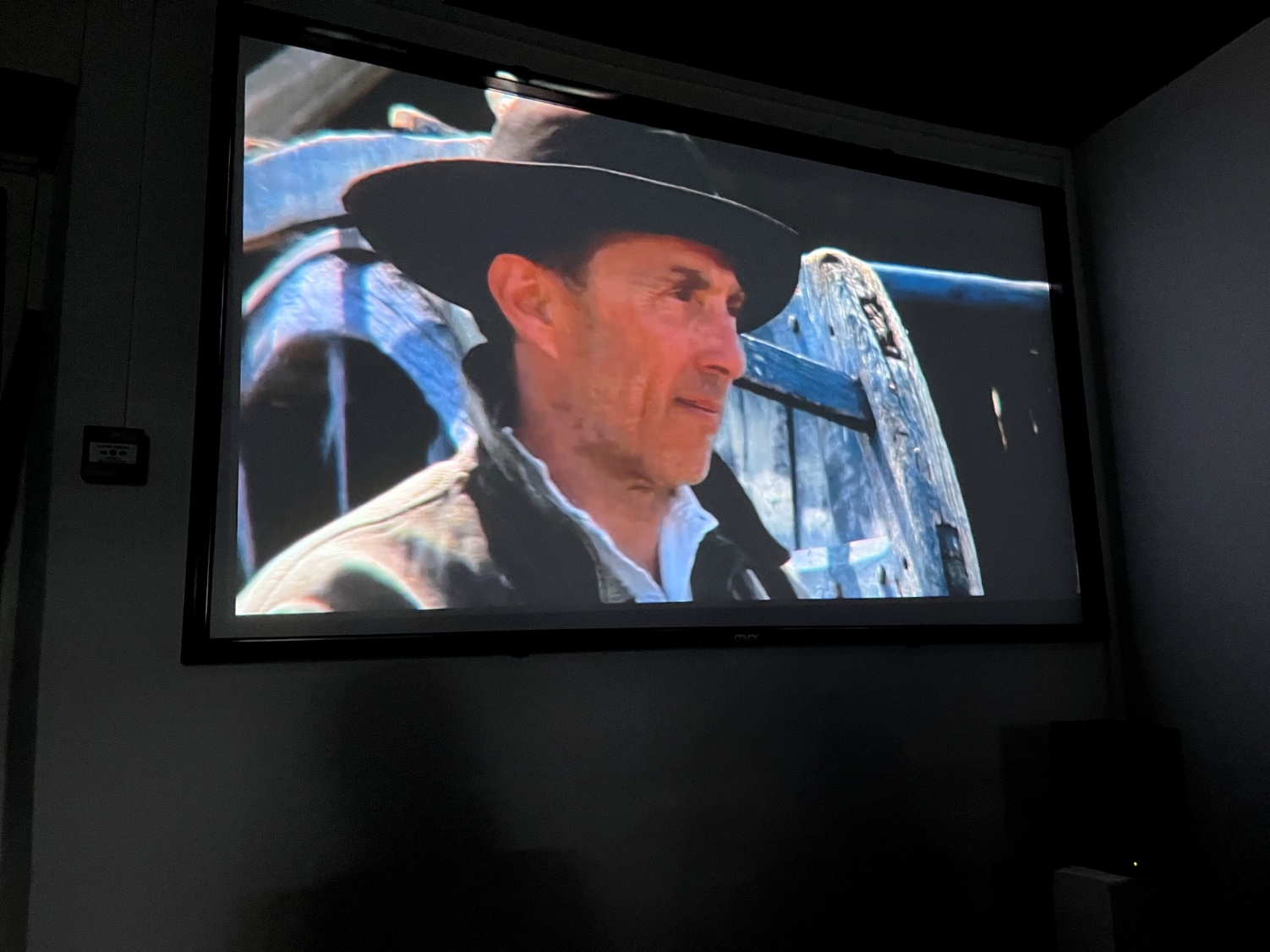 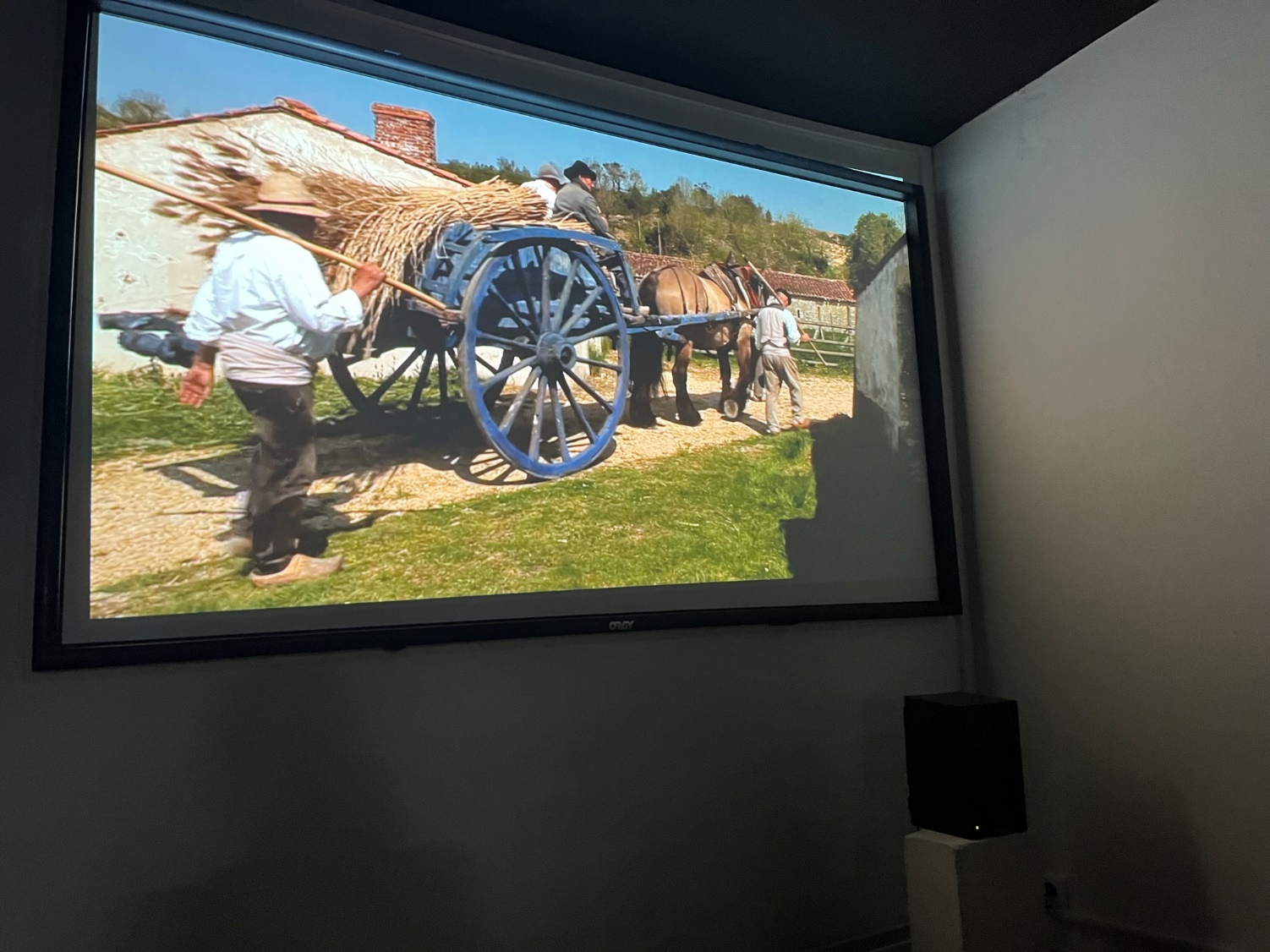 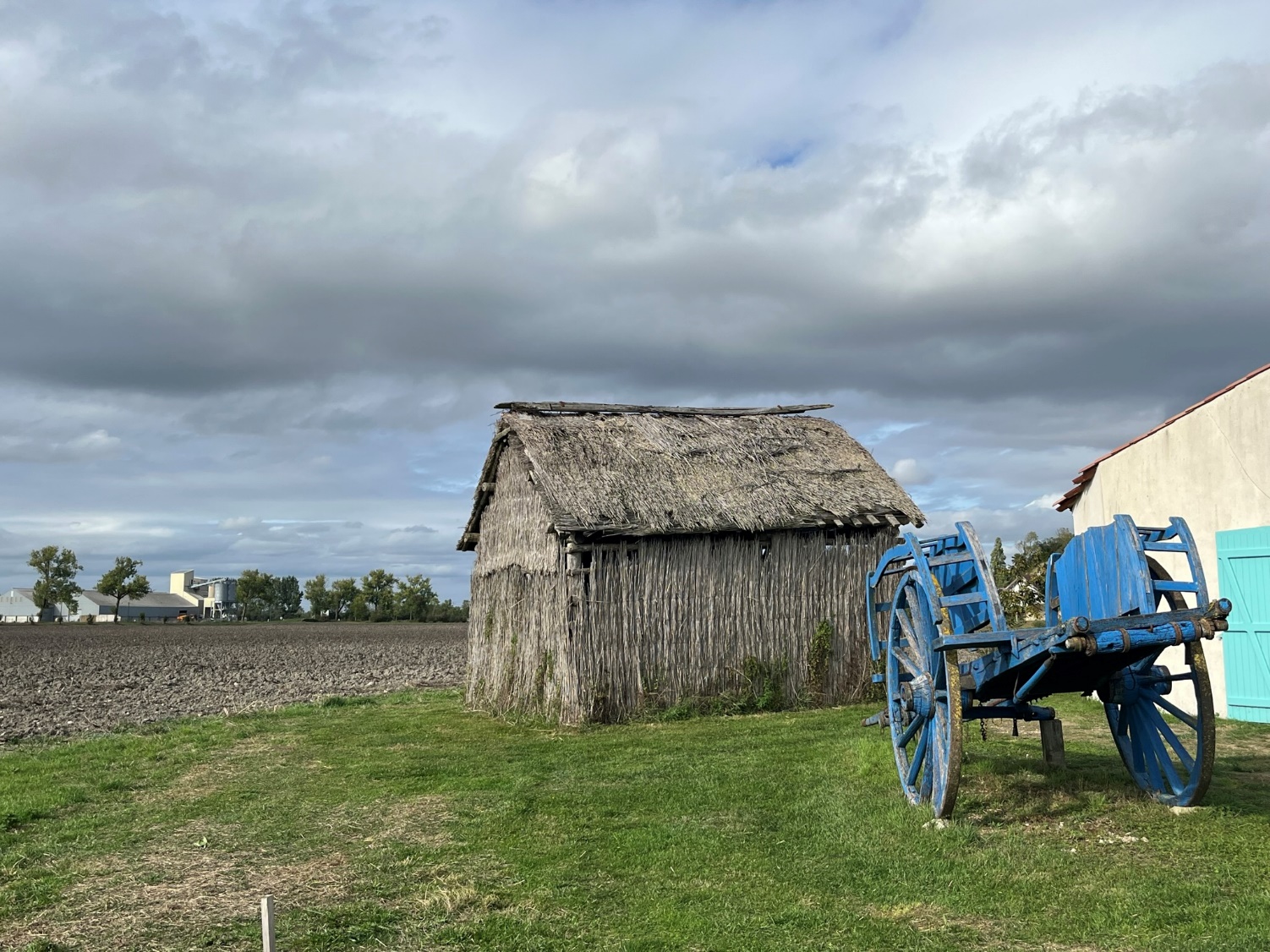 